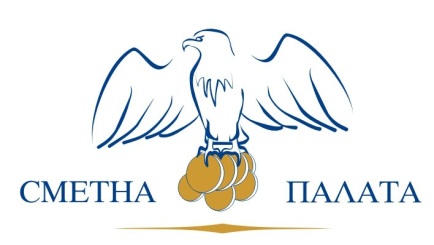 ОДИТЕН ДОКЛАД№ 0600200517за извършен одит на отчета за изпълнението на държавния бюджет наРепублика България за периода от 01.01.2016 г. до 31.12.2016 г.Настоящият окончателен одитен доклад е приет с Решение № 431 от 27.09.2017 г. 
на Сметната палата (Протокол № 36)СЪДЪРЖАНИЕСПИСЪК НА СЪКРАЩЕНИЯТА
ТЕРМИНОЛОГИЧЕН РЕЧНИКЧаст първаРЕЗЮМЕПредмет на одита е отчетът за изпълнението на държавния бюджет (ДБ) на Република България (РБ) за 2016 г. Определената област на изследване е „Изготвяне, структура, съдържание и представяне на отчета за изпълнението на ДБ на РБ за 2016 г. и мониторинг на процесите, относими към изпълнението на бюджета”, за което са формулирани следните цели:1. Да се установи съответствието в област на изследване „Изготвяне, структура, съдържание и представяне на отчета за изпълнение на ДБ за 2016 г. и мониторинг на процесите, относими към изпълнението на бюджета“ с изискванията на правната рамка.2. Да се установи състоянието на системите за финансово управление и контрол по отношение на изготвянето, структурата, съдържанието и представянето на отчета за изпълнението на ДБ на РБ за 2016 г.3. Да се провери изпълнението на дадените препоръки в резултат на извършения одит на отчета за изпълнението на ДБ на РБ за 2015 г. 4. Да се изготви доклад със становище за изпълнението на ДБ на РБ за 2016 г. за внасяне в Народното събрание на основание чл. 6, ал. 5 от Закона за Сметната палата (ЗСП). От областта на изследване са изключени бюджетните взаимоотношения с общините, поради големия им брой и широкия кръг от разнородни функции и дейности, свързани с голям обем информация и невъзможност в рамките на ограничените времеви ресурси да бъдат обхванати, в резултат на което е невъзможно събирането на достатъчни и уместни одитни доказателства.Приложени са следните критерии за оценка: съответствие на изготвянето, структурата, съдържанието и представянето на отчета за изпълнение на държавния бюджет за 2016 г. и мониторинг на процесите, относими към изпълнението на бюджета с изискванията на правната рамка; степен на изпълнение на показателите по отчета за изпълнението на държавния бюджет за 2016 г. спрямо утвърдените със Закона за държавния бюджет на Република България (ЗДБРБ) за 2016 г.; степен на изпълнение на дадените препоръки в резултат на извършения одит на изпълнението на отчета на ДБ на РБ за 2015 г. и съответствие на системите за финансово управление и контрол с приложимата правна рамка по отношение на изготвянето, структурата, съдържанието и представянето на отчета за изпълнението на ДБ на РБ за 2016 г. От извършения одит е установено, че изготвеният и представен в Сметната палата (СП) отчет е в съответствие с изискванията на Закона за публичните финанси (ЗПФ), действащите вътрешни актове и дадените от министъра на финансите указания. Приходите са отчетени по показателите, по които са приети със ЗДБРБ за 2016 г.Изпълнението на разчетените със ЗДБРБ за 2016 г. приходи, помощи и дарения е 100,3 на сто, което се дължи на преизпълнение на планираните данъчни приходи. Отчетените приходи по централния бюджет (ЦБ) представляват 91,6 на сто от приходите по ДБ за 2016 г.Изискването на чл. 88 от ЗПФ по отношение на превишението на уточнения план на максималния размер на ангажиментите за разходи, поети през 2016 г. и на максималния размер на новите задължения за разходи, натрупани през 2016 г. не е спазено съответно от 3 и от 2 ПРБ, с което е нарушена бюджетната дисциплина.Най-голямо увеличение на капиталови разходи през годината спрямо приетите със закона е извършено по бюджета на Министерството на регионалното развитие и благоустройството (МРРБ). Уточненият план е по-висок с 1 096 492,1 хил. лв. спрямо закона, което до голяма степен се дължи на одобрени допълнителни разходи по бюджета на МРРБ за 2016 г. за изпълнение на Националната програма за енергийна ефективност на многофамилните жилищни сгради. Съгласно разпоредбата  на чл. 119, ал. 2 ЗПФ, не се допуска започването на програми или проекти, разходите за които не са предвидени в закона за държавния бюджет, а съгласно постановлението за приемането на Националната програма, разходите за безвъзмездна финансова помощ за следващите години следва да се предвиждат по ЦБ за съответната година, което не спазено. Не е предвиден интересът към програмата, който възниква в течение на годината.Не е установено превишение на извършените капиталови разходи по области на политики и бюджетни програми над планираните с изключение на Политиката в областта на опазване на движимото и недвижимото културно наследство и Политиката в областта на земеделието и селските райони (общо с 625 хил. лв.), поради неправилно отчетени разходи и ненавременното им коригиране.В отчета за изпълнението на ДБ за 2016 г. отразените разходи, бюджетни взаимоотношения (нето) и вноска в общия бюджет на Европейския съюз (ЕС) са изпълнени на 97,2 на сто от приетите със ЗДБРБ за 2016 г. или с 623 148,8 хил. лв. по-малко от очакваното. Отчетените разходи (без трансфери и вноска за ЕС) по ДБ за 2016 г. са с 840 162,1 хил. лв. по-малко от приетите със ЗДБРБ за 2016 г. Реализиран е излишък по Консолидираната фискална програма (КФП) за 2016 г. в размер на 1 468 081,8 хил. лв., което се дължи основно на отчетените с 5,5 на сто повече приходи и 6,3 на сто по-малко разходи спрямо предходната година. Бюджетното салдо по ДБ за 2016 г. е отрицателно и е с 687 898,3 хил. лв. по-малко от заложеното в ЗДБРБ за 2016 г.В отчета за изпълнението на ДБ за 2016 г., операциите в частта на финансирането (нето) са в размер на 1 099 655,8 хил. лв., в т.ч. външно финансиране (нето) в размер на 3 521 799,8 хил. лв., вътрешно финансиране (нето) - (– 2 422 472,1) хил. лв. и приватизация в размер на 328,2 хил. лв.Системите за финансово управление и контрол в изследваната област са в съответствие с изискванията на правната рамка, функционират ефективни контролни механизми и процедури за текущо наблюдение на съставянето, изпълнението и отчитането на държавния бюджет.От дадените с предходния одит на Сметната палата общо 6 (шест) препоръки са изпълнени 5 (пет), а една е изпълнена частично.Част втораВЪВЕДЕНИЕ1. Основание за извършване на одита Одитът на отчета за изпълнението на ДБ на РБ за 2016 г. е осъществен на основание чл. 5, ал. 1, т. 4 и чл. 38, ал. 1 от Закона за Сметната палата, одитна задача № 330 от Програмата за одитната дейност на Сметната палата за 2016 г. и в изпълнение на Заповед № ОД-06-02-005 от 16.05.2017 г. на Тошко Тодоров, заместник-председател на Сметната палата. Одитираният период е от 01.01.2016 г. до 31.12.2016 г.2. Информация за одитирания обектМинистърът на финансите изготвя годишен отчет за изпълнението на държавния бюджет на Република България и отчет на консолидираната фискална програма за съответната година, въз основа на годишните отчети на първостепенните разпоредители с бюджет (ПРБ) и отчета на централния бюджет. В ДБ са включени ЦБ, самостоятелните бюджети на НС и на съдебната власт, бюджетите на органите на изпълнителната власт, на другите държавни органи и бюджетни организации, извън посочените в чл. 13, ал. 3 и ал. 4 от ЗПФ.В държавния бюджет не се включват самостоятелните бюджети на общините, бюджетите на социалноосигурителните фондове, Българската академия на науките (БАН), държавните висши училища (ДВУ), Българската телеграфна агенция (БТА), Българската национална телевизия (БНТ), Българското национално радио (БНР) и др.Пряко ангажирани с изпълнението и отчитането на държавния бюджет в Министерството на финансите (МФ) са дирекциите: „Държавно съкровище“, „Държавни разходи“, „Финанси на общините“ и др.Отговорност за управленските решения по смисъла на чл. 6, ал. 1 от Закона за финансовото управление и контрол в публичния сектор за одитирания период носи Владислав Иванов Горанов – министър на финансите.3. Цели на одитаФормулираните цели на одита са:3.1. Да се установи съответствието в област на изследване „Изготвяне, структура, съдържание и представяне на отчета за изпълнение на държавния бюджет за 2016 г. и мониторинг на процесите, относими към изпълнението на бюджета“ с изискванията на правната рамка.3.2. Да се установи състоянието на системите за финансово управление и контрол по отношение на изготвянето, структурата, съдържанието и представянето на отчета за изпълнението на държавния бюджет на РБ за 2016 г.3.3. Да се провери изпълнението на дадените препоръки в резултат на извършения одит на отчета за изпълнението на ДБ на РБ за 2015 г. 3.4. Да се изготви доклад със становище за изпълнението на държавния бюджет за 2016 г., за внасяне в Народното събрание на основание чл. 6, ал. 5 от Закона за Сметната палата. 4. Обхват на одита и ограничения в обхватаОпределена е област на изследване „Изготвяне, структура, съдържание и представяне на отчета за изпълнението на държавния бюджет на РБ за 2016 г. и мониторинг на процесите, относими към изпълнението на бюджета”. Изключени са бюджетните взаимоотношения с общините, поради големия им брой и широкия кръг от разнородни функции и дейности, свързани с голям обем информация и невъзможност в рамките на ограничените времеви ресурси да бъдат обхванати, в резултат на което е невъзможно събирането на достатъчни и уместни одитни доказателства.5. Критерии за оценкаПриложени са следните критерии за оценка: съответствие на изготвянето, структурата, съдържанието и представянето на отчета за изпълнение на държавния бюджет за 2016 г. и мониторинг на процесите, относими към изпълнението на бюджета с изискванията на правната рамка; степен на изпълнение на показателите по отчета за изпълнението на държавния бюджет за 2016 г. спрямо утвърдените със Закона за държавния бюджет на Република България за 2016 г.; степен на изпълнение на дадените препоръки в резултат на извършения одит на изпълнението на отчета на ДБ на РБ за 2015 г.; и съответствие на системите за финансово управление и контрол с приложимата правна рамка по отношение на изготвянето, структурата, съдържанието и представянето на отчета за изпълнението на ДБ на РБ за 2016 г. 6. Одитни стандартиОдитът е изпълнен в съответствие с МСВОИ 100 Основни принципи на одита в публичния сектор, МСВОИ 400 Основни принципи на одита за съответствие и МСВОИ 4100 Указания за одит за съответствие - за одити, извършени отделно от одити на финансовите отчети. Част третаКОНСТАТАЦИИСъответствие на изготвянето, структурата, съдържанието и представянето на отчета за изпълнението на държавния бюджет на Република България с изискванията на нормативните и вътрешните актовеВ ДБ се включват ЦБ, самостоятелните бюджети на НС, на съдебната власт, бюджетите на органите на изпълнителната власт, на другите държавни органи и на бюджетните организации с изключение на бюджетите на общините, бюджетите на социалноосигурителните фондове и бюджетите на БАН, ДВУ, БТА, БНТ, БНР и други икономически обособени лица и структурни единици, включени в Консолидираната фискална програма.Годишният отчет за изпълнението на ДБ за 2016 г. е изготвен по показателите, по които е приет, с което е спазено изискването на чл. 138, ал. 1 от ЗПФ. Допълнително отразените в отчета подпоказатели допринасят за подобряване на неговата изчерпателност и прозрачност, докладване и контрол.Отчетът за изпълнението на ДБ за 2016 г. и отчетът на КФП за 2016 г. са представени в Сметната палата в законоустановения срок с вх. № 04-01-37 от 30.06.2017 г. С вх. № 04-01-37 от 11.07.2017 г. и вх. № 04-01-37 от 24.08.2017 г. са представени коригирани отчети за изпълнение на ДБ и КФП за 2016 г. Годишният отчет за изпълнението на ДБ и отчетът на КФП за 2016 г. са изготвени и представени в съответствие с изискванията на чл. 138, ал. 1 и ал. 2 от ЗПФ.Установено е, че системите за финансово управление и контрол в изследваната област са в съответствие с изискванията на правната рамка, въведените контролни механизми и процедури за текущо наблюдение на съставянето, изпълнението и отчитането на държавния бюджет функционират ефективно.Представеният в СП отчет е в съответствие с изискванията на ЗПФ, на действащите през одитирания период вътрешни актове и дадените от министъра на финансите указания. Степен на изпълнение на показателите по отчета за изпълнението на държавния бюджет спрямо заложените в ЗДБРБ за 2016 г.Степен на изпълнение на основни показатели по отчета на държавния бюджет на Република България за периода 2014 г. – 2016 г.Изпълнението на приходите, разходите, трансферите, вноската в бюджета на ЕС и дефицита/излишъка по държавния бюджет на Република България за периода 2014 г. – 2016 г. е представено в следната таблица:(млн. лв.)Изпълнението на приходите по държавния бюджет на РБ за периода от 2014 г. до 2016 г. бележи тенденция на растеж.Постъпилите приходи по ДБ за 2016 г., съпоставени с 2015 г., бележат номинален ръст от 9,3 на сто (1 766,8  млн. лв.), а ръстът на приходите по ДБ за 2015 г. спрямо 2014 г. е 6,9 на сто (1 223,2 млн. лв.).За периода 2014 г. – 2016 г. данъчните приходи запазват най-голям относителен дял от общата сума на постъпилите приходи, който от 89,6 на сто през 2014 г. нараства на 90,4 на сто през 2016 г., следвани от неданъчните приходи, които от 10,3 на сто през 2014 г. намаляват на 9,5 на сто през 2016 г., а помощите и даренията запазват относителен дял от 0,1 на сто.При извършените разходи за периода 2014 г. – 2016 г. също се наблюдава ръст. През 2016 г. същите са с 16,5 на сто (1 428,9 млн. лв.) повече от 2015 г., като най-голям е ръстът на капиталовите разходи. Съпоставени с 2015 г., последните са нараснали с 305,9 на сто. Разходите за 2015 г. спрямо 2014 г. са нараснали с 2,0 на сто или 174 млн. лв.В общия обем на разходите най-голям относителен дял имат текущите нелихвени разходи (за персонал, субсидии, текущи трансфери, обезщетения и помощи за домакинствата), който варира от 86,2 на сто за 2014 г., 84,9 на сто за 2015 г. и 73,2 на сто за 2016 г., следвани от капиталовите разходи и лихвените разходи.Графика за относителните дялове на отделните групи разходи по ДБ на РБ за периода 2014 г. - 2016 г.Размерът на трансферите за 2015 г. е с 4,8 на сто повече от този за 2014 г., а за 2016 г. е с 4,4 на сто по-малко от 2015 г.Вноската в бюджета на ЕС за периода 2014 г. – 2016 г. намалява, като през 2015 г. е с 0,9 на сто по-малко от 2014 г., а през 2016 г. съпоставена с 2015 г. е с 9,2 на сто по-малка.Бюджетното салдо и за трите години е отрицателно, като за 2014 г. е 
(-2 568,3) млн. лв., за 2015 г. е (-2 024,4) млн. лв. и за 2016 г. е (- 1 099,7) млн. лв. За периода 2014 г. – 2016 г. се наблюдава тенденция на увеличаване на приходите и разходите по ДБ на РБ. Постоянна тенденция на увеличение или намаление по отношение на трансферите не се наблюдава. Размерът на вноската на РБ в бюджета на ЕС намалява. Постигнатото бюджетно салдо и през трите години е отрицателно. 2. Степен на изпълнение на приходите, помощите и даренията за 2016 г.Отчетените приходи, помощи и дарения по ДБ за 2016 г. са в размер на 20 688 341,0 хил. лв. Изпълнението на приетите със ЗДБРБ за 2016 г. приходи е 100,3 на сто, като са постъпили с 64 749,5 хил. лв. повече от планираните. Приходите са отчетени по показателите, по които са приети със ЗДБРБ за 2016 г.Отчетените приходи по ЦБ са в размер на 18 943 367,7 хил. лв., което представлява 91,6 на сто от приходите по ДБ за 2016 г. Приходите на министерства и ведомства, в т.ч. и Сметна палата, са в размер на 1 632 780,8 хил. лв. (7,9 на сто от общите приходи по ДБ), Народното събрание – 1 347,8 хил. лв. (0,01 на сто от общите приходи по ДБ), съдебната власт – 110 844,7 хил. лв. (0,5 на сто от общите приходи по ДБ).2.1. Изпълнението на данъчните приходи, приети със ЗДБРБ за 2016 г., е 18 709 360,6 хил. лв., което представлява 103,6 на сто спрямо разчетените и 90,4 на сто от общите приходи по ДБ за 2016 г. Отчетените приходи от данък върху добавената стойност (8 552 973,6 хил. лв.), акцизи (4 805 010,5 хил. лв.), данъци върху доходите на физическите лица (2 944 319,6 хил. лв.), корпоративен данък (2 010 924,4 хил. лв.), мита и митнически такси (173 089,2 хил. лв.) надвишават планираните.Не са достигнати разчетените нива за приходи от:2.1.1. Данъци върху дивидентите, ликвидационните дялове и доходите на юридически лица с 43 163,8 хил. лв., като изпълнението е 60,2 на сто. Един от основните фактори за размера на постъпленията от данъци върху дивидентите, ликвидационните дялове и доходи на юридическите лица е свързан с постигнатите икономически резултати от данъчно-задължените лица. През 2016 г. се запазва тенденцията за намаление на разпределените дивиденти от публични дружества, дължаща се на свиване на печалбата. В края на декември 2016 г. разпределените дивиденти от българските борсови компании достигат 154,7 млн. лв., като отчитат спад от 8 на сто на годишна база. Друг фактор, който оказва влияние върху изпълнението на приходите от тези данъци, е размерът на възстановения данък при източника на чуждестранни юридически лица от ЕС или Европейското икономическо пространство, които имат право да изберат да преизчислят данъка при източника. Подобна процедура на възстановяване съществува и при наличие на Спогодба за избягване на двойното данъчно облагане, където може да се предвижда по-благоприятна ставка (или нулева такава) за облагане с данък при източника спрямо българското законодателство.2.1.2. Други данъци с 3 788,4 хил. лв., при изпълнение 97,1 на сто. Другите данъци включват основно алтернативните данъци по ЗКПО. Най-голям относителен дял имат постъпленията от други данъци по ЗКПО. Неизпълнението на приходите от посочената група данъци се дължи основно на по-ниските постъпления от данъка върху социалните разходи, предоставяни в натура, което е следствие от по-малката сума на извършените от данъчно задължените лица подобни разходи спрямо планираните.2.1.3. Данък върху застрахователните премии с 1 351,3 хил. лв., като изпълнението е 95,8 на сто. Изпълнението на приходите от данъка зависи от ръста или спада на застрахователните премии по застрахователните договори в обхвата на Закона за данъка върху застрахователните премии и размера на върнатите застрахователни премии. За 2016 г. не е налице запазване на динамиката на нарастване на брутните начислени премии в общото застраховане спрямо 2015 г.2.2.	Изпълнението на неданъчните приходи, приети със ЗДБРБ за 2016 г., е 1 972 123,9 хил. лв., което представлява 77,1 на сто спрямо разчетените и 9,5 на сто от общите приходи по ДБ за 2016 г. Преизпълнение спрямо планираните нива е отчетено при глоби, санкции и наказателни лихви със 79 124 хил. лв., при изпълнение 183,3 на сто; приходи от държавни такси с 9 873,8 хил. лв., като изпълнението е 100,9 на сто.Не са достигнати разчетените нива за: приходи и доходи от собственост с 2 817,6 хил. лв., като изпълнението е 99,4 на сто; други неданъчни приходи с 649 801,2 хил. лв., като изпълнението е 22,6 на сто.Нетното неизпълнение на разчетите от приходи и доходи от собственост с 2 817,6 хил. лв. е компенсирано от неизпълнение/преизпълнение на следните основни групи приходи: превишение на приходите над разходите на БНБ, вноски от приходи на държавни предприятия, нетни приходи от продажби на стоки и услуги, приходи от наеми на имущество и земя, приходи от дивиденти и лихви. Неизпълнението се дължи на недостигане на разчетите в тази група по бюджета на МЗХ, както и на по-малкия размер на превода от превишението на приходите над разходите на БНБ спрямо разчета.В разчетите на други неданъчни приходи се включват основно разчетите за приходи от глоби, санкции и наказателни лихви, за постъпления от продажба на нефинансови активи, приходи от концесии и др.Причината за нетното неизпълнение е еднократно концесионно плащане по концесионен договор за гражданско летище за обществено ползване София, поради прекратяване на процедурата за предоставяне на концесията с Решение на Министерски съвет (РМС) № 193 от 06.04.2017 г.Не са изпълнени планираните със ЗДБРБ за 2016 г. приходи от съдебни такси с 22 399,9 хил. лв. Изпълнението на приходите е 81,3 на сто. Като причина за неизпълнението на приходите се посочват фактори извън съдебната власт – икономическата конюнктура. Броят на съдебните производства и постъпленията от съдебни такси зависят от активността на юридическите и физическите лица, както и от размера на материалния интерес.2.3.	Приходите от помощи и дарения са в размер на 6 856,6 хил. лв., които представляват 0,1 на сто от общо отчетените приходи по ДБ за 2016 г.Приходите са отчетени по показателите, по които са приети със ЗДБРБ за 2016 г. Изпълнението на разчетените със ЗДБРБ за 2016 г. приходи, помощи и дарения е 100,3 на сто, което се дължи на преизпълнение на планираните данъчни приходи. Отчетените приходи по ЦБ представляват 91,6 на сто от приходите по ДБ за 2016 г.Степен на изпълнение на разходите, бюджетните взаимоотношения и вноската в ЕСВ отчета за изпълнението на ДБ за 2016 г. отразените разходи, бюджетни взаимоотношения (нето) и вноска в общия бюджет на ЕС по ДБ за 2016 г. са в размер на 21 787 996,8 хил. лв., като изпълнението е 97,2 на сто от приетите със ЗДБРБ за 2016 г. или с 623 148,8 хил. лв. по-малко от планираното.3.1. Отчетените разходи (без трансфери и вноска за ЕС) по ДБ за 2016 г. (10 106 046,5 хил. лв.) са с 840 162,1 хил. лв. по-малко от приетите със ЗДБРБ за 2016 г. Разходите са отчетени по показателите, по които са приети със ЗДБРБ за 2016 г.3.1.1. По общия показател „Текущи разходи“ със ЗДБРБ за 2016 г. са приети разходи в размер на 8 332 042,6 хил. лв., отчетени са 8 095 969,4 хил. лв. 
(с 236 073,2 хил. лв. по-малко), при изпълнение на показателя 97,2 на сто.3.1.1.1. Текущите нелихвени разходи, в т.ч. персонал, субсидии и текущи трансфери, обезщетения и помощи за домакинствата (7 403 268,6 хил. лв.) са със 154 830,7 хил. лв. по-малко от приетите (7 558 099,3 хил. лв.)3.1.1.2. По показателя „Лихви“ по ДБ, отчетените разходи в размер на 692 700,8 хил. лв. са с 81 242,5 хил. лв. по-малко от приетите със ЗДБРБ за 2016 г. Изпълнението на лихвените плащания е 89,5 на сто. Лихвите по външните заеми по ДБ са 428 030,1 хил. лв., а по вътрешните - 264 670,7 хил. лв.3.1.1.3. Разходите за персонал (3 791 512,4 хил. лв.) са с най-голям относителен дял в отчетените текущи разходи и са с 6 812,8 хил. лв. повече от определените със ЗДБРБ за 2016 г.Превишението на отчетените разходи за персонал спрямо утвърдените със ЗДБРБ за 2016 г. е на основание и във връзка с:а) получените средства от помощи и дарения по международни договори и програми по чл. 81, ал. 5, т. 1 от ЗДБРБ за 2016 г.;б) разходи за социално-битово и културно обслужване на персонала с характер на възнаграждения по чл. 81, ал. 5, т. 2 от ЗДБРБ за 2016 г.;в) получени трансфери от други бюджети по чл. 81, ал. 5, т. 3 от ЗДБРБ за 2016 г.;г) разходи за персонал на делегираните бюджети и целеви средства по програми за развитие на средното образование по чл. 81, ал. 5, т. 4 от ЗДБРБ за 2016 г.;д) разходи за изпълнение на Националния план за действие по заетостта и за възнаграждения на приемните семейства по Закона за закрила на детето по чл. 81, ал. 5, т. 5 от ЗДБРБ за 2016 г.;е) проекти, финансирани със средства от Европейския съюз по чл. 81, ал. 5, т. 6 от ЗДБРБ за 2016 г.;ж) разходи за подготовка на българското председателство на Съвета на ЕС през втората половина на 2018 г. по чл. 81, ал. 5, т. 6 от ЗДБРБ за 2016 г. (във връзка с настъпилите в международен аспект промени българското председателство на Съвета на ЕС е изместено в началото на 2018 г.);з) разходи за възнаграждения при наемане на местни лица в дипломатическите представителства на РБ при условие на съкращаване на дългосрочно командировани служители в чужбина по чл. 81, ал. 5, т. 7 от ЗДБРБ за 2016 г.При 7 първостепенни разпоредители с бюджет не са извършвани промени на показателя „Разходи за персонал“ през 2016 г. Установено е превишение на отчетените разходи за персонал над уточнения план при 4 ПРБ – Министерството на културата (МК) с 3 111,9 хил. лв. или с 3,5 на сто, при Министерството на земеделието и храните (МЗХ) – с 1 514,9 хил. лв., или с 1,2 на сто; при Националната служба за охрана (НСО) – с 847,9 хил. лв. или с 2,9 на сто и Държавна агенция „Държавен резерв и военновременни запаси“ с 57,3 хил. лв. или с 0,92 на сто. Причините за превишението на отчетените разходи за персонал спрямо уточнения план за 2016 г. са както следва:За МК  спецификата на дейността, осъществявана от държавните културни институти в областта на сценичните изкуства - второстепенни разпоредители с бюджет към МК, налага наемането на творчески и технически персонал, на гостуващи актьори, режисьори и сценографи по извънтрудови правоотношения. Съгласно чл. 23б от Закона за закрила и развитие на културата, държавните културни институти, осъществяващи дейност в областта на сценичните изкуства (театри, оперно - филхармонични дружества, опери и оркестри и ансамбли, второстепенни разпоредители с бюджет към министъра на културата) прилагат система на делегирани бюджети, която дава право на директора на културния институт да се разпорежда самостоятелно със средствата на института и да извършва компенсирани промени на утвърдените с бюджета му приходи и разходи, като уведомява за това МК. През 2016 г. голяма част от директорите на държавните културни институти, осъществяващи дейност в областта на сценичните изкуства, не са извършвали компенсирани промени на утвърдените с бюджета разходи за персонал.В МЗХ превишението на разходите за персонал над уточнения план за 2016 г. е във връзка с изплатени обезщетения на съкратен, напуснал и пенсиониран персонал в Селскостопанска академия, второстепенен разпоредител с бюджет към МЗХ.В НСО като основна причина за отклонението е посочено покриването на дължимите обезщетения по Закона за Националната служба за охрана и по Кодекса на труда в размери, надвишаващи предварително планираните. Особеност при всички ведомства от сектор „Отбрана и сигурност“ е, че при планирането на разходите за обезщетения за база им служи само броя на служителите, които ще добият право на пенсия през годината, но не и тези, които напускат, без да са придобили такова право, но на които също се дължат обезщетения, в зависимост от прослужените години в системата. В Държавна агенция "Държавен резерв и военновременни запаси" превишението на разходите за персонал над уточнения план за 2016 г. е във връзка с изплатени обезщетения на съкратен персонал (основно при закриването на Териториална дирекция – гр. Стара Загора, където са съкратени 18 служители) и напуснали служители. Общият брой на съкратени и напуснали служители през 2016 г. е 32 бр.3.1.1.4. Отчетени са предоставени субсидии (за нефинансови предприятия и за юридически лица с нестопанска цел) в размер на 894 719,5 хил. лв., които са с 23 024,9 хил. лв. повече от планираните. Превишението на отчетените разходи за субсидии за нефинансови предприятия и за юридически лица с нестопанска цел по бюджетите на следните ПРБ спрямо утвърдените със ЗДБРБ за 2016 г. са във връзка с: а) Министерство на здравеопазването (МЗ) - извършени вътрешнокомпенсирани промени по бюджета на МЗ за осигуряване на дейностите, извършвани от лечебните заведения – търговски дружества, за които МЗ съгласно нормативен акт предоставя субсидии за болнична помощ;б) Министерство на труда и социалната политика (МТСП) - извършени вътрешно компенсирани промени за сметка на разходен показател „Текущи трансфери, обезщетения и помощи за домакинствата“;в) Министерството на младежта и спорта – одобрени допълнителни разходи с актове на Министерския съвет (МС) на основание чл. 109, ал. 3 от ЗПФ и извършени промени по реда на чл. 110, ал. 1 от ЗПФ за увеличаване на разходите за сметка на наличности по банковата сметка за чужди средства по чл. 59б от Закона за физическото възпитание и спорта (съгл. § 15 от преходните и заключителните разпоредби на ЗПФ);г) Държавен фонд „Земеделие“ - разходи за плащания на средства по държавни помощи и национални доплащания към Директни плащания на юридически лица с нестопанска цел по бюджетна програма „Държавни помощи, национални доплащания и САПАРД“. За тези плащания по бюджета на ДФ „Земеделие“ за 2016 г. са извършени вътрешно компенсирани промени по реда на чл. 112, ал. 2 от ЗПФ. Същите са разходи за плащания, възникнали на база съдебни решения;д) Министерския съвет - вътрешнокомпенсирани промени и одобрени допълнителни разходи по „Политика в областта на правото на вероизповедание”, бюджетна програма „Вероизповедания”.3.1.1.5. Отчетените „Текущи трансфери, обезщетения и помощи за домакинствата“ по ДБ в размер на 943 304,5 хил. лв. са със 115 299,2 хил. лв. по-малко от приетите със ЗДБРБ за 2016 г. Приетите със ЗДБРБ за 2016 г. и включени в отчета 4 разходни показатели обхващат 78,1 на сто от текущите разходи по ДБ. Освен тях в общата стойност на показателя „Текущи разходи“ се съдържат по закон в размер на 1 843 101,4 хил. лв. и по отчет в размер на 1 773 732,2 хил. лв. разходи, които по икономическия си характер са свързани с издръжка на бюджетните организации, стипендии, членски внос, участие в международни организации и други. 3.1.2. В отчета за изпълнението на ДБ за 2016 г. са отразени капиталови разходи в размер на 1 974 946,3 хил. лв., като изпълнението на показателя е 78,6 на сто от планираното.3.1.2.1. Капиталови разходи за ПРБ, прилагащи програмен формат на бюджетСъс ЗДБРБ за 2016 г. са планирани капиталови разходи в размер на 2 511 887,9 хил. лв. От тях 2 101 987,6 хил. лв. са предвидени по централния бюджет за 2016 г., като същите се разпределят по бюджетите на съответните ПРБ и по области на политики/функционални области и по бюджетни програми.Утвърдените от МС капиталови разходи по области на политики и програми възлизат на 393 651,4 хил. лв. и се разпределят между 23 ПРБ, прилагащи програмен формат на бюджета, в 57 политики. За 23 първостепенните разпоредители, неприлагащи програмен формат на бюджет са утвърдени 16 248,9 хил. лв. капиталови разходи.По уточнен план общата сума на капиталовите разходи за бюджетните организации, прилагащи програмен формат на бюджета, възлиза на 1 852 672,4 хил. лв. Отчетени са 1 814 381,4 хил. лв. или с 38 291 хил. лв. по-малко от уточнения план. От два от тях - МК и МЗХ, са отчетени превишения спрямо уточнения план – с 510,8 хил. лв. и с 4,3 хил. лв. Превишението, отчетено от МК, се дължи на неправилно отчетени разходи за консервационно-реставрационни и строително-монтажни работи на обект „Голямата базилика с архиепископия – манастир, град Плиска“. Направени са корекции след края на бюджетната година и поради това са отчетени по-високи капиталови разходи. Превишението, извършено от МЗХ, се дължи на прекласифициране в годишния отчет на разходи, като текущ ремонт от Българска агенция по безопасност на храните в разходи за придобиване на дълготрайни материални активи. С ПМС № 18 от 02.02.2015 г. е приета „Национална програма за енергийна ефективност на многофамилните жилищни сгради“, определени са условията и редът за предоставяне на безвъзмездна финансова помощ по програмата, определени са органите, отговорни за реализацията й, като МРРБ е определено за координатор на процеса по предоставяне на безвъзмездната финансова помощ. В рамките на бюджетната процедура за съответната година координаторът трябва да планира средствата за помощта за включване в държавния бюджет и средносрочната бюджетна прогноза. Съгласно разпоредбите на ЗПФ, не се допуска започването на програми или проекти, разходите за които не са предвидени в закона за държавния бюджет, а съгласно постановлението за приемането на Националната програма, разходите за безвъзмездна финансова помощ за следващите години следва да се предвиждат по ЦБ за съответната година.В началото на 2016 г. по ЦБ са предвидени капиталови разходи в размер на 100 000,0 хил. лв. за безвъзмездна финансова помощ по „Национална програма за енергийна ефективност на многофамилните жилищни сгради“. При съгласуване на РМС за одобряване на законопроекта за държавния бюджет на Република България за 2016 г. от МРРБ е постъпило становище относно допълнителни средства по бюджета на МРРБ. На този етап не е предвиден интересът, който възниква през годината към Националната програма за енергийна ефективност.В края на отчетния период от МРРБ е изготвен проект на ПМС за одобряване на допълнителни разходи по бюджета на МРРБ за изпълнение на Националната програма, като съгласно доклада към проекта към 18.11.2016 г. има сключени договори между общините и изпълнителите на обща стойност 982 983,1 хил. лв.С ПМС № 339 от 02.12.2016 г., са одобрени допълнителни разходи в размер до 1 млрд. лв. по бюджета на МРРБ за сметка на предвидените средства по централния бюджет за 2016 г. и на преструктуриране на разходи и/или трансфери по централния бюджет за 2016 г. Съгласно заповед на министъра на финансите се намаляват предвидените капиталови разходи по ЦБ в размер на 154 000,0 хил. лв. и се преструктурират разходи и трансфери в размер на 846 000,0 хил. лв., с които се увеличава бюджетното взаимоотношение на ЦБ с МРРБ. С измененията по ЦБ средствата са пренасочени към Политиката за интегрирано развитие на регионите, ефективно и ефикасно използване на публичните финанси и финансови инструменти за постигане на растеж и подобряване качеството на жизнената среда, в която е включена Националната програма. Извършени са промени по бюджета на МРРБ в изпълнение на Постановлението. От МФ са дадени указания на координатора по програмата относно счетоводните записвания. Сумите от безвъзмездната финансова помощ стават дължими и се превеждат на ББР от ДБ чрез бюджета на МРРБ, когато главниците и лихвите по отпуснатото от банката финансиране подлежат на погасяване. Сумата, отпусната в изпълнение на ПМС № 339 от 2016 г., е отчетена като разход по бюджета на МРРБ и преведена по отделно открита банкова сметка за чужди средства, в изпълнение на Постановлението, като към 31.12.2016 г. от нея не са изплащани разходи. Извън одитирания период, с ПМС № 29 от 26.01.2017 г. за изменение и допълнение на ПМС № 18 от 06.02.2015 г., финансовият ресурс, с който ще се осъществява Програмата, е променен от 1 на 2 млрд. лв. Политиката в областта на осъществяването на държавните функции на територията на областите в България заема второ място по отчетени капиталови разходи със 140 030,1 хил. лв., следвана от Политика в областта на отбранителните способности със 136 601,8 хил. лв.Не са превишени извършените капиталови разходи по области на политики и бюджетни програми над планираните с изключение на Политиката в областта на опазване на движимото и недвижимото културно наследство – с 593,2 хил. лв. и Политиката в областта на земеделието и селските райони – с 31,8 хил. лв., поради неправилно отчетени разходи и ненавременното им коригиране.Най-голямо увеличение на капиталови разходи през годината спрямо приетите със закона е извършено по бюджета на МРРБ. Уточненият план е по-висок с 1 096 492,1 хил. лв. спрямо закона, което до голяма степен се дължи на одобрени допълнителни разходи по бюджета на МРРБ за 2016 г. за изпълнение на Националната програма за енергийна ефективност на многофамилните жилищни сгради. Съгласно разпоредбата  на чл. 119, ал. 2 ЗПФ, не се допуска започването на програми или проекти, разходите за които не са предвидени в закона за държавния бюджет, а съгласно постановлението за приемането на Националната програма, разходите за безвъзмездна финансова помощ за следващите години следва да се предвиждат по ЦБ за съответната година, което не спазено. Не е предвиден интересът към програмата, който възниква в течение на годината.Не е установено превишение на извършените капиталови разходи по области на политики и бюджетни програми над планираните с изключение на Политиката в областта на опазване на движимото и недвижимото културно наследство – с 593,2 хил. лв. и Политиката в областта на земеделието и селските райони – с 31,8 хил. лв., поради неправилно отчетени разходи и ненавременното им коригиране.3.1.2.2. Капиталови разходи на ПРБ, неприлагащи програмен формат на бюджетЗа ПРБ, неприлагащи програмен формат, уточненият план за капиталови разходи е 25 898,6 хил. лв. Отчетени са 10 712 хил. лв., с 15 186,6 хил. лв. по-малко или 41,4 на сто от уточнения план. Недостигнатото ниво на планирани капиталови разходи се дължи основно на Висшия съдебен съвет, на който при определени със ЗДБРБ 2016 г. 8 500 хил. лв., уточненият план е 17 986,7 хил. лв., а са отчетени 5 727 хил. лв. или 31,8 на сто от планираните капиталови разходи. Непълното усвояване, според обяснения от одитираната организация, се дължи на забавяне на процедури по ЗОП и открити, но неприключили процедури. Не е установено превишение на отчетените капиталови разходи над планираните. Установеното непълно усвояване се дължи основно на забавени процедури по ЗОП.3.1.2.3. Предоставени капиталови разходи от централния бюджет през 2016 г.Утвърдените по ЦБ от министъра на финансите капиталови разходи са в размер на 2 101 987,6 хил. лв. Същите са разпределени по функции и дейности, като най-много средства 1 610 593,5 хил. лв. или 76,6 на сто са предвидени по функция VIII. Икономически дейности и услуги. Общият размер на одобрените с акт на МС промени по ЦБ за 2016 г. е 1 882 349,3 хил. лв., от които 1 690 990,6 хил. лв. за ПРБ и 191 358,7 хил. лв. за общини, като същите са одобрени по бюджетите на ПРБ по политики и програми и по бюджетите на общините по реда на чл. 109, ал. 3 от ЗПФ. След извършените промени уточненият план за капиталови разходи по ЦБ за 2016 г. е 219 638,3 хил. лв., а са отчетени 149 233,8 хил. лв.3.1.2.3.1. По бюджетите на първостепенните разпоредители с бюджетОт одобрените допълнително по бюджетите на ПРБ 1 690 990,6 хил. лв. най-голям размер 834 000 хил. лв. са предоставени по „Политика за интегрирано развитие на регионите, ефективно и ефикасно използване на публичните финанси и финансовите инструменти за постигане на растеж и подобряване качеството на жизнената среда“. Преразпределението е извършвано на основание ПМС, издавани са заповеди от министъра на финансите в изпълнение на постановленията. Преразпределението е извършвано при спазване разпоредбите на ЗПФ.3.1.2.3.2. По бюджетите на общинитеНай-голям дял от планираните средства за капиталови разходи от ЦБ са преразпределени по „Политика за интегрирано развитие на регионите, ефективно и ефикасно използване на публичните финанси и финансовите инструменти за постигане на растеж и подобряване качеството на жизнената среда“. Преразпределението е извършвано при спазване разпоредбите на ЗПФ, на основание ПМС и са издавани заповеди от министъра на финансите в изпълнение на постановленията. 3.1.3. Показателят „Прираст на държавния резерв“ представлява нетен резултат от извършените разходи за попълване на държавния резерв (187 379,9 хил. лв.), намалени с постъпленията от продажба на държавния резерв (166 331,8 хил. лв.) Разходите са отчетени по бюджета на Държавна агенция „Държавен резерв и военновременни запаси“ по реда, определен с чл. 68 от ПМС № 380 от 2015 г.Извършените разходи по показателя „Прираст на държавния резерв“ (21 048,1 хил. лв.) достигат 109,4 на сто изпълнение и са с 1 815 хил. лв. повече от разчетените. Превишението на отчетения прираст на държавния резерв спрямо утвърдения със ЗДБРБ за 2016 г. е във връзка с реализирани икономии в разходите за издръжка, които чрез вътрешнокомпенсирани промени финансират основния приоритет на Държавната агенция „Държавен резерв и военновременни запаси“ за донатрупване на запасите от нефт и нефтопродукти.3.1.4. Предоставените текущи и капиталови трансфери за чужбина са превишени с 2 137,7 хил. лв., или със 17,9 на сто. Прeвишението е във връзка с приетия през 2016 г. Закон за ратифициране на Общото споразумение за създаване на рамка за управлението и условията на Механизма за Турция в полза на бежанците и сертификата за принос на Република България с приложения към него график на плащанията и предоставените допълнителни средства въз основа на ПМС № 252 от 2016 г. за одобряване на допълнителни разходи по бюджета на Министерството на външните работи за 2016 г. По принцип този разход възниква в началото на 2016 г. на базата на споразумение между държавите членки на ЕС и не би могъл да бъде планиран предварително, но графикът и размерите за плащанията са одобрени от Народното събрание с цитирания закон.3.1.5. Със ЗДБРБ за 2016 г. е приет „Резерв за непредвидени и неотложни разходи“ в размер на 71 100 хил. лв. Предвиденият резерв е разчетен по ЦБ, като 70 000 хил. лв. от средствата са предназначени за предотвратяване, овладяване и преодоляване на последиците от бедствия. Съгласно чл. 37, ал. 1 от ПМС № 380 от 2015 г. средствата от резерва за предотвратяване, овладяване и преодоляване на последиците от бедствия се разходват въз основа на акт на Министерския съвет по предложение на междуведомствената комисия за възстановяване и подпомагане към МС и сe отчитат по параграфите от ЕБК и разходните показатели по бюджетите, по които са извършени.3.2. В раздел „Бюджетни взаимоотношения (трансфери) – нето“ по ДБ са отчетени 10 822 498,4 хил. лв. Сумата превишава с 367 305,2 хил. лв. утвърдените трансфери със ЗДБРБ за 2016 г. и представлява нетен резултат от предоставените и получените трансфери и възстановени временни безлихвени заеми от/за ЦБ (нето).3.2.1. По показателя „Предоставени трансфери“ по ДБ са отчетени 11 222 266 хил. лв., при изпълнение 106,6 на сто спрямо сумата приета със ЗДБРБ за 2016 г. Превишението над утвърдените със ЗДБРБ за 2016 г. предоставени трансфери е 696 238,8 хил. лв. В повече са предоставени трансфери на: общините с 557 707,2 хил. лв.; НЗОК с 533,1 хил. лв.; БНР със 197,5 хил. лв.; БНТ с 500 хил. лв.; БТА със 120 хил. лв.; ДВУ с 5 363,6 хил. лв.; БАН с 10 302,8 хил. лв.; ПУДООС с 12 522,4 хил. лв.В повече са предоставени трансфери на: ,а) общините - поради извършени промени на бюджетните взаимоотношения на общините с ЦБ в изпълнение на постановления на Министерския съвет;б) НЗОК - предоставен допълнителен трансфер от бюджета на МЗ за 2016 г. за изпълнение на задълженията, произтичащи от прилагането на правилата за координация на системите за социална сигурност съгласно § 3 от ПЗР на Закона за бюджета на НЗОК за 2016 г.;в) БНР - одобрен допълнителен трансфер съгласно ПМС № 232 от 2016 г. за разходи по подготовката и провеждането на изборите за президент и вицепрезидент на републиката и на национален референдум на 06.11.2016 г.;г) БНТ - одобрен допълнителен трансфер съгласно ПМС № 232 от 2016 г. за разходи по подготовката и провеждането на изборите за президент и вицепрезидент на републиката и на национален референдум на 06.11.2016 г.; д) БТА - допълнително одобрен трансфер съгласно ПМС № 232 от 2016 г., за приемане на план сметката по подготовката и провеждането на избори за президент и вицепрезидент на републиката и национален референдум на 06.11.2016 г.;е) ПУДООС – с ПМС № 254 от 2016 г. са одобрени допълнителни трансфери от бюджета на Министерството на околната среда и водите за ПУДООС, като средствата са за сметка на преизпълнението на приходите по Закона за водите;ж) БАН - предоставени допълнителни средства на БАН на основание чл. 109, ал. 3 от ЗПФ с акт на МС, както и на извършени промени на основание чл. 112, ал. 3 от ЗПФ между бюджета на МОН и БАН;з) ДВУ, като:аа) от Министерство на образованието и науката – дължи се на предоставени допълнителни средства на държавни висши училища (ДВУ) на основание чл. 109, ал. 3 от ЗПФ с акт на МС; във връзка с чл. 91а от Закона за висшето образование в случаите на разлики между разчетения брой на студентите и докторантите, въз основа на които са предвидени средствата по чл. 91, ал. 1 със ЗДБРБ за съответната година и данните от регистъра за броя на приетите за обучение студенти и докторанти, извършени компенсирани промени между бюджетите на ДВУ и бюджета на МОН на основание чл. 112, ал. 3 от ЗПФ;бб) от Министерство на отбраната - различията се дължат на предоставени допълнителни трансфери на държавни висши военни училища (ДВВУ) от страна на МО, по реда на чл. 112, ал. 3 от ЗПФ. Средствата са за обезпечаване обучението и издръжката на курсанти, както и за финансиране участието на военнослужещи в мисии и операции зад граница.Предоставени са по-малко от приетите със ЗДБРБ за 2016 г. трансфери на: Държавното обществено осигуряване (ДОО) със 112 254,9 хил. лв.; Национална компания „Стратегически и инфраструктурни проекти“ от МРРБ със 799,5 хил. лв.; други сметки за средства от ЕС и средства по други международни програми и договори, за които се прилага режимът на сметките за средства от ЕС с 22 230,2 хил. лв.; сметката за средствата от ЕС на Държавния фонд „Земеделие“ с 54 830,9 хил. лв.3.2.2. По показателя „Получени трансфери“ по ДБ са отчетени 392 313,8 хил. лв., при изпълнение 553,8 на сто спрямо сумата, утвърдена със ЗДБРБ за 2016 г. Превишението над приетите със ЗДБРБ за 2016  г. е 321 479,8 хил. лв. В повече са получени трансфери от ДОО с 1 252 хил. лв. и НЗОК със 75 306,5 хил. лв., както следва:а) ДОО – средства за дейности по предотвратяване на трудовите злополуки и професионалните болести съгласно чл. 24, т. 3 от Кодекса за социално осигуряване (КСО), за диагностика на професионалните болести съгласно чл. 24, т. 4 от КСО и други дейности на основание КСО, които се предоставят от бюджета на ДОО към МТСП, в т.ч. на фонд „Условия на труд“, на база реално усвоените средства за тези дейности, както и на база средства за профилактика и рехабилитация на правоимащи лица към бюджетни организации;б) НЗОК – дължи се на плащания по сключени договори за извършена болнична помощ между лечебни заведения към разпоредители с бюджет - МО, Министерство на вътрешните работи, Министерство на транспорта, информационните технологии и съобщенията (МТИТС), МС и НЗОК, отчетени в съответствие с § 4 от ПЗР на Закона за бюджета на НЗОК за 2016 г.3.3. Вноската на РБ в общия бюджет на ЕС за 2016 г. е 859 451,9 хил. лв. или 85,1 на сто от планираната. Формира се от следните компоненти:а) традиционни собствени ресурси в размер на 155 430,1 хил. лв.;б) ресурс на база приходи от ДДС - 121 958,6 хил. лв.;в) ресурс на база брутен национален доход - 493 804,9 хил. лв.;г) участие на РБ във финансирането на механизма за корекцията в полза на Обединеното кралство - 68 494,1 хил. лв.;д) участие във финансирането за брутното намаление за Нидерландия, Швеция, Дания и Австрия – 19 764,3 хил. лв.В отчета за изпълнението на ДБ за 2016 г. отразените разходи, бюджетни взаимоотношения (нето) и вноска в общия бюджет на ЕС са изпълнени на 97,2 на сто от приетите със ЗДБРБ за 2016 г. или с 623 148,8 хил. лв. по-малко от планираното. Отчетените разходи (без трансфери и вноска за ЕС) по ДБ за 2016 г. са с 840 162,1 хил. лв. по-малко от приетите със ЗДБРБ за 2016 г. 4. Бюджетното салдо по ДБ за 2016 г. е отрицателно и е в размер на 
(–1 099 655,8) хил. лв., което е с 687 898,3 хил. лв. по-малко от заложеното в ЗДБРБ за 2016 г.5. Финансирането на бюджетното салдо включва постъпленията и плащанията, произтичащи от: поемането и погасяването на дълга; постъпленията от приватизация; операциите с чужди средства; операциите по придобиването и реализирането на финансови активи и пасиви, несвързани с приходи и разходи, както и изменението в наличността на паричните средства за съответната бюджетна година, включително от преоценка на наличните парични средства в чуждестранна валута. В отчета за изпълнението на ДБ за 2016 г. операциите в частта на финансирането (нето) са в размер на 1 099 655,8 хил. лв., в т.ч. външно финансиране (нето) в размер на 3 521 799,8 хил. лв., вътрешно финансиране (нето) - (– 2 422 472,1) хил. лв. и приватизация в размер на 328,2 хил. лв.Бюджетното салдо по ДБ за 2016 г. е отрицателно и е с 687 898,3 хил. лв. по-малко от заложеното в ЗДБРБ за 2016 г.В отчета за изпълнението на ДБ за 2016 г., операциите в частта на финансирането (нето) са в размер на 1 099 655,8 хил. лв., в т.ч. външно финансиране (нето) в размер на 3 521 799,8 хил. лв., вътрешно финансиране (нето) 
(– 2 422 472,1) хил. лв. и приватизация - 328,2 хил. лв.6. Съответствие на максималния размер на ангажиментите за разходи, поети през 2016 г. и максималния размер на новите задължения за разходи, натрупани през 2016 г. със заложените в ЗДБРБОт ПРБ не могат да бъдат натрупвани нови задължения за разходи, както и да се поемат ангажименти за разходи над определените им със ЗДБРБ лимити, освен при извършени промени за тези показатели по реда на ЗПФ или ако за това има решение на Народното събрание. Със ЗДБРБ за 2016 г. са утвърдени максимални размери на ангажиментите за разходи, които могат да бъдат поети през годината и на новите задължения за разходи, които могат да бъдат натрупани през годината от първостепенните разпоредители с бюджет, част от държавния бюджет.6.1. Максимален размер на ангажиментите за разходи, поети през 2015 г. и 2016 г.Максималният размер на ангажиментите за разходи, които могат да бъдат поети съгласно ЗБДРБ за 2016 г. е 3 776 641,3 хил. лв., в т. ч. всички ПРБ по държавния бюджет - министерства и ведомства, Сметна палата, Народно събрание и Висшия съдебен съвет и са с 14,1 на сто повече от 2015 г. Максималните размери на министерства и ведомства са 3 672 259,9 хил. лв. или 97,2 на сто от общо определените със Закона. По уточнен план общата сума е в размер на 5 429 491,9 хил. лв. или с 43 на сто повече от предвиденото първоначално в ЗДБРБ и са с 33,7 на сто повече от 2015 г. По уточнен план министерствата и ведомствата заемат 97,8 на сто от общо одобрените.За 2016 г. са отчетени общо поети ангажименти за разходи на стойност 
5 006 308,9 хил. лв. или 92,2 на сто от приетите с уточнения план, като надвишават с 32,6 на сто приетите по закон и 38,8 на сто повече от 2015 г. Увеличение на максималните размери на ангажиментите за разходи, които могат да бъдат поети през 2016 г., прието с уточнения план, се наблюдава при 27 министерства и ведомства, НС и ВСС. При 5 размерът е запазен, а при 12 министерства и ведомства и Сметната палата промените са в посока намаление.Превишение на отчетените суми за ангажименти за разходи спрямо уточнения план са установени при Министерството на отбраната, Комисията за енергийно и водно регулиране и НС.Причините за надхвърлените максимални размери на поетите ангажименти за разходи през 2016 г. съгласно ЗДБРБ за 2016 г. са, както следва: 6.1.1. Министерството на отбраната - сключени дългогодишни договори за доставка на горива за Българската армия и на лекарствени продукти и медицински изделия за нуждите на Военномедицинска академия (ВМА);6.1.2. Комисията за енергийно и водно регулиране – сключени и начислени през м. декември 2016 г. договори на основание проведена процедура по утвърден план-график на Комисията за доставка на материали и консумативи;6.1.3. Народното събрание – поради изтичане мандата на 43-то НС преди съставянето на окончателния годишен отчет по бюджета на НС за 2016 г., не е приложена разпоредбата на чл. 3, ал. 4 от ЗДБРБ.Изискването на чл. 88 от ЗПФ по отношение на превишението на уточнения план на максималния размер на ангажиментите за разходи, поети през 2016 г. не е изпълнено от 3 първостепенни разпоредители с бюджет, с което е нарушена бюджетната дисциплина.6.2. Максимален размер на новите задължения за разходи, натрупани през 2015 г. и 2016 г.Съгласно ЗДБРБ през 2016 г. максималният размер на новите задължения за разходи е 3 660 813,1 хил. лв. (със 7,9 на сто повече спрямо 2015  г.), от тях 3 580 741,8 хил. лв., или 97,8 на сто са за министерства и ведомства. С уточнения план е приет максимален размер на натрупаните нови задължения за разходи с 33,1 на сто повече от първоначално приетите със ЗДБРБ за 2016 г., или 4 873 462,1 хил. лв. (с 23,5 на сто повече спрямо 2015 г.)Отчетени са 4 019 623,5 хил. лв. или 82,5 на сто от приетите с уточнения план и с 14,2 на сто повече в сравнение с 2015 г. Установено е превишение на отчетеното над уточнения план при 2 ПРБ – Министерство на отбраната и Министерство на земеделието и храните. Основните причини за тези превишения, предоставени от одитирания обект, са следните:6.2.1. Министерството на отбраната – извършени в края на бюджетната година доставки и услуги, осигуряващи дейността на ВМА;6.2.2. Министерство на земеделието и храните - през 2016 г. е променен Закона за ветеринарномедицинската дейност, съгласно който разходите за събирането, транспортирането, съхранението и обезвреждането на животни се предоставят под формата на държавна помощ чрез ДФ „Земеделие“. През 2016 г. ДФ „Земеделие“ не е отворил линия за такава помощ, поради което са натрупани задължения за разходи.Извършено е превишение на максималния размер на новите задължения за разходи, натрупани през 2016 г., като не е спазена разпоредбата на чл. 88 от ЗПФ от 2 първостепенни разпоредители с бюджет, с което е нарушена бюджетната дисциплина.6.3. Изпълнение на максималните размери за ангажименти и задължения за разходи за 2016 г. спрямо 2015 г. по ПРБ.Максималният размер на ангажиментите за разходи, поети през 2015 г. е превишен от 8 ПРБ - Омбудсман, МО, МТИТС, Комисия за отнемане на незаконно придобито имущество (КОНПИ), Национален статистически институт (НСИ), Комисия за енергийно и водно регулиране (КЕВР), Агенция за ядрено регулиране (АЯР) и Министерство на енергетиката.Максималният размер на новите задължения за разходи, натрупани през 2015 г. е нарушен от 4 ПРБ - КОНПИ, КЕВР, АЯР и Комисия за защита от дискриминация.От извършената съпоставка на неспазването на чл. 88 от ЗПФ спрямо предходната година, е установено, че максималният размер на поетите ангажименти за разходи е нарушен и през двете години от 2 ПРБ (МО и КЕВР). Пет от допусналите превишение през 2015 г. разпоредители не са допуснали такова през одитирания период, но други 2 ПРБ, спазили ограниченията през 2015 г., са превишили максималните размери през 2016 г.По бюджетите на ПРБ са извършвани промени в показателите „максимални размери на ангажиментите за разходи, които могат да бъдат поети през годината“ и „максимални размери на новите задължения за разходи, които могат да бъдат натрупани през годината“. При четири ПРБ са превишени определените максимални размери за посочените бюджетни показатели по уточнен план, като с това е нарушена разпоредбата на чл. 88 от ЗПФ. От извършената съпоставка спрямо предходната година е установена тенденция на допускане на отклонения от 2 ПРБ.7. Показатели по Консолидираната фискална програма7.1. Отчетени приходи по Консолидираната фискална програма за 2016 г.През 2016 г. по Консолидираната фискална програма са реализирани приходи в размер на 33 959 442,9 хил. лв., с 1 759 904,5 хил. лв. или с 5,5 на сто повече спрямо предходната година. Най-голям дял акумулирани приходи, 60,9 на сто, се падат на държавния бюджет. От тях централният бюджет е с 18 943 367,7 хил. лв. реализирани приходи, като 98,7 на сто от тях са от данъци, а приходите на министерства и ведомства са в размер на 1 632 736,4 хил. лв. или 4,8 на сто от общия размер на приходите по КФП.Дял на приходите в КФП за 2016 г.Основният дял отчетени по КФП приходи – 79,2 на сто или 26 902 702,5 хил. лв. се дължи на данъчните приходи – от ДДС са реализирани 8 552 973,6 хил. лв., следвани от приходите от обществено осигуряване 7 317 797,7 хил. лв. 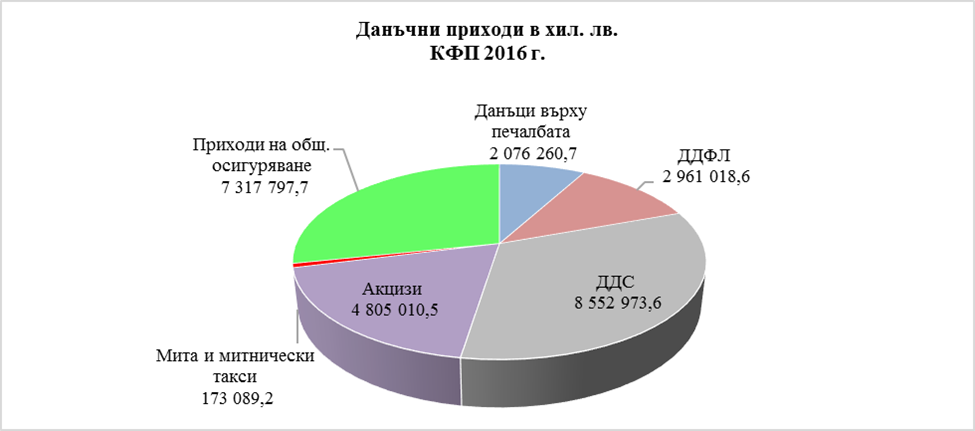 Събраните неданъчни приходи съставляват 12,2 на сто от общо събраните приходи по КФП. От държавни, общински и съдебни такси са събрани 1 931 640,2 хил. лв.От помощи и дарения са реализирани 2 906 630,6 хил. лв. Отчетени приходи от държавни такси по държавния бюджет за 2016 г.Най-голям дял от държавните такси се падат на отчетените по държавния бюджет – 1 064 987,8 хил. лв.Държавните такси нямат задължителен характер за всички субекти, а само за ползващите непосредствено публични блага или извършващи определена дейност/ професия. Съгласно Закона за държавните такси, такива се събират от органите на съдебната власт, от другите държавни органи и бюджетни организации в размери, определени с тарифи, одобрени от Министерския съвет и постъпват в държавния бюджет, освен ако със закон е предвидено друго. Държавните такси са прости и пропорционални. Простите такси се определят въз основа на необходимите разходи по предоставяне на услугата, а пропорционалните - върху цената на документа или услугата.Държавни такси се заплащат за услуги, давани от съдилищата, от държавни съдебни изпълнители, служби по вписванията, извършване на преводи, за издаване и подмяна на български лични документи, за изпити за добиване право на управление на пътни превозни средства, издаване на патенти за изобретения и полезни модели и др. Контролът по правилното определяне и събирането на таксите се провежда от ръководителите на съответните държавни органи и бюджетни организации и съдилищата.Със ЗДБРБ за 2016 г. са предвидени 1 055 114 хил. лв., от които 855 114 хил. лв. приходи от държавни такси за министерства и ведомства и 200 000,0 хил. лв. по централния бюджет. През 2016 г. от ПРБ са отчетени приходи от държавни такси в размер на 1 064 987,8 хил. лв. или предвидените по бюджетите на ПРБ с уточнен план приходи са преизпълнени с 12 на сто. Отчетените приходи са от такси за административни и други услуги и дейности. Таксите и лицензиите с данъчен характер са в размер на 307 хил. лв.Най-много събрани такси през одитирания период са отчетени от Министерството на регионалното развитие и благоустройството - 361 973,6 хил. лв., следвани от Министерството на финансите с 133 611,1 хил. лв. При 9 ПРБ е отчетено неизпълнение на приходите от такси, като най-малък процент (25 на сто) такси спрямо планираните са събрани от Държавна агенция „Държавен резерв и военновременни запаси“ – 9,9 хил. лв. при планирани 40 хил. лв. По ЦБ неизпълнението на приходи от такси е 100 на сто. Причината за това е в приетия (след внасяне в Народното събрание на проекта на ЗДБРБ за 2016 г.) вариант за цената на годишната винетка за леки автомобили с увеличение от 30 лв., вместо първоначално предложеното увеличение от 78 лв., на база на което е извършено разработването на проектобюджета за 2016 г.Анализ на тенденциите на изменение на приходите от държавни таксиПрез 2014 г. са събрани държавни такси в размер на 980 562 хил. лв., а през 2015 г. – със 133 456,4 хил. лв. по-малко. През 2016 г. акумулираните приходи от държавни такси отново се повишават и възлизат на 1 064 987,8 хил. лв.Събраните държавни такси през одитирания период съставляват 5,1 на сто от приходите, помощите и даренията, постъпили в държавния бюджет. Подобен е относителният им дял и в предходните 2 години – 4,5 на сто през 2015 г. и 5,5 на сто през 2014 г. Държавните такси са част от неданъчните приходи и заемат най-големия относителен дял от тях - приблизително половината за последните 3 години.Събраните общо неданъчни приходи, в т. ч. държавните такси, представляват 1/10 част от данъчните, а относителният им дял спрямо общо акумулираните приходи, помощи и дарения е 10,3 на сто през 2014 г., 9,3 на сто през 2015 г. и 9,5 на сто през одитирания период.Събраните приходи от съдебни такси са 97 600,1 хил. лв. или изпълнението е 102 на сто спрямо планираните. Не е установена трайна тенденция на увеличение или намаление на относителния дял на приходите от държавни такси спрямо общите приходи по държавния бюджет за последните три години.Отчетени разходи по КФП за 2016 г.През одитирания период са отчетени с 2 193 408,7 хил. лв. или 6,3 на сто по-малко разходи в сравнение с предходната година, или разходите са намалели от 34 684 769,8 хил. лв. през 2015 г. до 32 491 361,1 хил. лв. през 2016 г. Това се дължи най-вече на отчетените по-малко разходи в сравнение с предходната година от централния бюджет с 2,7 на сто, средства от ЕС на подсектори „Централно управление“ и „Социалноосигурителни фондове“ с 60,2 на сто, (от тях Национален фонд с 61,5 на сто), Средства от Европейския съюз на общините с 90,3 на сто и др.(хил. лв.)(хил. лв.)В пет от функциите по Консолидираната фискална програма се наблюдава намаление на отчетените разходи в сравнение с миналата година – „Отбрана и сигурност“, „Жилищно строителство и благоустройство, комунално стопанство и опазване на околната среда“, „Почивно дело, култура, религиозни дейности“, „Разходи, некласифицирани в другите функции“ и „Икономически дейности и услуги“, като за последната намалението на разходите възлиза на 1 836 015,9 хил. лв. На второ място е „Жилищно строителство и благоустройство, комунално стопанство и опазване на околната среда“ с 673 132,8 хил. лв. намаление в разходите спрямо предходния период.Делът на разходите по отделните функции спрямо общия размер на разходите по КФП през 2016 г. бележи увеличение при 6 от тях: „Общи държавни служби“, „Отбрана и сигурност“, „Образование“, „Здравеопазване“, „Социално осигуряване, подпомагане и грижи“ и „Разходи, некласифицирани в другите функции“, като най-голям дял заема „Социално осигуряване, подпомагане и грижи“ с 37,1 на сто от общите разходи, следвана от функция „Здравеопазване“ с 12,6 на сто. За миналата година този дял е бил съответно 33,6 на сто и 11,5 на сто. При останалите 3 функции е установено намаление. Реализиран е излишък по КФП за 2016 г. в размер на 1 468 081,8 хил. лв., което се дължи основно на отчетените с 5,5 на сто повече приходи и 6,3 на сто по-малко разходи спрямо предходната година. Не са изпълнени приходите от държавни такси по централния бюджет. Причината е в приетия (след внасяне в НС на проекта на ЗДБРБ за 2016 г.) вариант за цената на годишната винетка за леки автомобили с увеличение от 30 лв., вместо първоначално предложеното увеличение от 78 лв., на база на което е извършено разработването на проектобюджета за 2016 г. Не е установена трайна тенденция на увеличение или намаление на относителния дял на приходите от държавни такси спрямо общите приходи по държавния бюджет за последните три години.III. Съответствие на изпълнението на държавния бюджет за 2016 г. с основните принципи, правила и показатели, заложени в ЗПФ и мониторинг на процесите, относими към изпълнението на бюджетаСъс ЗПФ са уредени бюджетната рамка, общото устройство и структурата на публичните финанси и в него са включени: обхвата на публичните финанси; обхвата, структурата и основните показатели на КФП; фискалните правила и ограничения; съставянето, приемането, изпълнението и отчитането на ДБ, на общинските бюджети и на други бюджети, попадащи в обхвата на консолидираната фискална програма; режима на сметките за средствата от ЕС и за чужди средства; финансовите взаимоотношения с общия бюджет на ЕС и с други международни програми и договори; банковото обслужване на бюджетните организации и системата на единната сметка; централизираното разплащане на осигурителните вноски и на данъците и отчетността на бюджетните организации.Общи изисквания по ЗПФ1.1. Съгласно ЗПФ, МФ следва да изготвя информация относно въздействието на данъчните разходи върху бюджетните приходи, която да се публикува на неговата интернет страница. Целта на изготвяните доклади е увеличаване на прозрачността и информираността на обществото. По отношение на това изискване е изготвен и публикуван на официалната страница на МФ „Доклад за данъчните разходи за 2015 г.“ Докладът за 2016 г. не е изготвен до приключването на одита. Информация относно въздействието на данъчните разходи върху бюджетните приходи се представя в годишен доклад, който се изготвя в срок до 31 октомври на следващата година и се публикува на интернет страницата на МФ. Доклад за данъчните разходи за 2015 г. е публикуван на официалната интернет страница на МФ, в изпълнение на разпоредбата на чл. 16, ал. 4 от ЗПФ.Разходите по бюджетите на ПРБ, които прилагат програмен формат на бюджет, се класифицират и по области на политики/функционални области и бюджетни програми от компетентността и отговорността на съответния ПРБ. В изпълнение на тази разпоредба от ЗПФ, е издадено РМС № 468 от 25.06.2015 г. за утвърждаване на класификация на разходите по области на политики и бюджетни програми от компетентността и отговорността на съответния първостепенен разпоредител с бюджет по бюджетите на МС, на министерствата, на държавните агенции и на Държавен фонд „Земеделие“ (ДФЗ) за периода 2016 г. - 2018 г. Издадено е и РМС № 961 от 07.12.2015 г. за изменение на РМС № 468 от 2015 г. за утвърждаване на класификация на разходите по области на политики и бюджетни програми от компетентността и отговорността на съответния първостепенен разпоредител с бюджет по бюджетите на министерския съвет, на министерствата, на държавните агенции и на ДФЗ за периода 2016-2018 г. Със ЗДБРБ за 2016 г. е утвърдено разпределение на разходите по области на политики и бюджетни програми за всички ПРБ, които прилагат програмен формат на бюджета и в ПМС № 380 от 29.12.2015 г. е утвърдено приложение с показатели по отделните бюджетни програми по бюджетите на бюджетните организации, част от ДБ, които прилагат програмен формат на бюджет.Изпълнена е разпоредбата на чл. 18, ал. 3 от ЗПФ.2. Изисквания във връзка с фискалните правила, регламентирани в ЗПФ2.1. Според дефинираното в чл. 23 на ЗПФ правило средносрочната бюджетна цел за структурния дефицит на сектор „Държавно управление“ на годишна основа не следва да надвишава 0,5 на сто от брутния вътрешен продукт (БВП), и съответно дефицит от 1 на сто от БВП при ниво на държавния дълг под 40 на сто от БВП и нисък риск пред дългосрочната устойчивост на публичните финанси. На база на това към настоящия момент средносрочната бюджетна цел за структурния баланс е в размер на (-1) на сто от БВП и е определена в Конвергентната програма на Република България. Структурният бюджетен баланс към края на 2016 г. възлиза на 0,1 на сто от БВП. Реализирана е корекция от около 1,6 пр. п. спрямо предходната година, което надхвърля изискуемото структурно усилие от 0,5 на сто от БВП до достигането на средносрочната бюджетна цел. По този начин още в края на 2016 г. е постигната и надхвърлена средносрочната бюджетна цел от (-1) на сто от БВП. По предварителни годишни данни през 2016 г. размерът на консолидирания дълг на сектор „Държавно управление“ е 27 321 млн. лв. или 29,5 на сто от брутния вътрешен продукт по текущи цени - 92 635 млн. лв.Целта за салдото на сектор „Държавно управление“ е постигане и/или поддържане на нулево или положително салдо. Дефицитът на сектор „Държавно управление“ на годишна основа, изчислен въз основа на методологията на Европейската система от национални и регионални сметки на Общността, не може да надвишава 3 на сто от БВП. Салдото на сектор „Държавно управление“ за 2016 г. е отчетено 0 на сто. По предварителни данни на НСИ сектор „Държавно управление“ отчита бюджетен излишък от 30 млн. лв. или 0,03 на сто от БВП.В случай на дефицит на сектор „Държавно управление“ на годишна основа МС със средносрочната бюджетна прогноза определя срока и стъпките за достигане на нулево или положително салдо. Сектор „Държавно управление“ за 2016 г. отчита нулево салдо.2.2. Целта за бюджетното салдо по КФП, изчислено на касова основа, е постигане и/или поддържане на нулево или положително салдо. При очаквано негативно отклонение от годишната цел за бюджетното салдо по КФП министърът на финансите предлага на МС да одобри компенсиращи мерки.За 2016 г. по отчет бюджетно салдо по КФП е положително и е в размер на 1 468 081,8 хил. лв.Изпълнено е изискването на чл. 27 от ЗПФ.2.3. Номиналният размер на консолидирания дълг на сектор „Държавно управление“ към края на всяка година не може да надвишава 60 на сто от БВП. В случай на превишение на дълга над 60 на сто от БВП в средносрочната бюджетна прогноза и в закона за държавния бюджет се предвиждат мерки за ежегодното му намаление в размер, не по-малко от 5 на сто от установеното превишение, до постигане на предвиденото съотношение. Консолидираният дълг на сектор „Държавно управление“ към края на всяка година като съотношение спрямо БВП не може да надвишава съотношението от предходната година, докато това съотношение е над 60 на сто. По предварителни годишни данни размерът на консолидирания дълг на сектор „Държавно управление“ за 2016 г. е 27 321 млн. лв. или 29,5 на сто от брутния вътрешен продукт по текущи цени, който по предварителни данни на НСИ за 2016 г. е 92 635 млн. лв.Съгласно отговор на одитирания обект, съотношението „консолидиран дълг на сектор „Държавно управление“ към БВП“ запазва водещата позиция на Република България с най-ниска задлъжнялост сред държавите-членки на ЕС след Естония с 9,5 на сто и Люксембург с 20 на сто. Отчетеното ниво по предварителни данни от 29,5 на сто за 2016 г. е под горния праг на Маастрихтския критерий за конвергенция от 60 на сто. Изпълнени са изискванията на чл. 29 от ЗПФ2.4. На интернет страницата на МФ е публикувана официалната информация за консолидирания дълг и гаранциите на сектор „Държавно управление“ (чл. 36, ал. 1 и 2 от ЗПФ), както и месечен бюлетин „Дълг и гаранции на подсектор „Централно управление“ (чл. 36, ал. 3). Данните за консолидирания дълг и гаранциите на сектор „Държавно управление“ се изготвят в сътрудничество между НСИ, БНБ и МФ. Предоставянето на данните на Евростат се извършва от НСИ и се публикуват на интернет страницата на Евростат. Консолидираният дълг на сектор „Държавно управление“ е дългът на сектор "Държавно управление" съгласно изискванията на Регламент на Съвета (ЕО) № 479/2009 от 25 май 2009 г. за прилагане на Протокола за процедурата при прекомерен дефицит, приложен към Договора за създаване на Европейската общност.Гарантираният дълг на сектор „Държавно управление“ е сума от предоставените държавни и общински гаранции от страна на подсектори „Централно управление“ и „Местно управление“. Предоставени са данни за размера на издадените гаранции от страна на сектор „Държавно управление“. Индивидуални гаранции - издателят на гаранцията гарантира поето финансово задължение от страна на кредитополучателя под формата на даден финансов дългов инструмент (заем, облигационна емисия, пр.) и стандартизирани гаранции - голям брой издадени по идентичен начин гаранции в по-малък обем.От МФ е публикувана на официалния интернет сайт регламентираната с чл. 36 от ЗПФ информация.Съгласно ЗПФ със ЗДБРБ за съответната година се определят ограниченията за максималния размер на новия държавен дълг, който може да бъде поет през годината, като се посочват поотделно максималните размери на поемането на дълг. Максималният размер на новия държавен дълг, който може да бъде поет през 2016 г., е 5,3 млрд. лв. Размерът е регламентиран с чл. 66, ал. 1 от ЗДБРБ за 2016 г.В рамките на текущата бюджетна година разпоредителите с бюджет по държавния бюджет не могат да поемат нов държавен дълг чрез финансов лизинг и останалите форми на дълг съгласно Регламент на Съвета (ЕО) № 479/2009 от 25 май 2009 г. за прилагане на Протокола за процедурата при прекомерен дефицит, приложен към Договора за създаване на Европейската общност (ОВ, L 145/1 от 10 юни 2009 г.) Текстът е регламентиран в чл. 66, ал. 3 от ЗДБРБ за 2016 г.Максималният размер на новите държавни гаранции, които могат да бъдат издадени по реда на Закона за държавния дълг през 2016 г., е в размер до валутната равностойност на 215 млн. лв., определен в чл. 71, ал. 1 от ЗДБРБ за 2016 г. Максималният размер на държавния дълг към края на 2016 г. не може да надвишава 26,6 млрд. лв., като размерът е определен в чл. 65 от ЗДБРБ 2016 г.Дадена е възможност за определяне със Закона за държавния бюджет за съответната година ограничения за максималния размер на дълга на подсектор „Централно управление“. Не са определяни такива ограничения.Със ЗДБРБ за 2016 г. са определени ограничения за максималните размери на новия държавен дълг, новите държавни гаранции, които могат да бъдат поети през годината и държавния дълг към края на годината, с което са изпълнени разпоредбите на чл. 37, ал. 1, т. 2 от ЗПФ.Ежегодно, с годишния закон за държавния бюджет се определя минималното ниво на фискалния резерв към края на годината. В изпълнение на тази разпоредба, чл. 64 от ЗДБРБ за 2016 г., минималният размер на фискалния резерв към 31 декември е определен на 4,5 млрд. лв. Фискалният резерв включва салдата по всички банкови сметки на бюджетните организации без тези на общините и техните разпоредители с бюджет; активите на Държавния фонд за гарантиране устойчивост на държавната пенсионна система; вземания от фондове на ЕС за сертифицирани разходи, аванси и др. По-голяма част от фискалния резерв на РБългария е под формата на депозити в БНБ, а останалата - в търговски банки. В банките са открити депозитни сметки на Националния фонд от средствата по предприсъединителните инструменти, вкл. и от националното съфинансиране. Източник: www.minfin.bg/bg/statistics/4#2016Към 31.12.2016 г. фискалният резерв е в размер на 12,88 млрд. лв., в т.ч. 11,10 млрд. лв. депозити на фискалния резерв в БНБ и банки и 1,78 млрд. лв. вземания от фондовете на ЕС за сертифицирани разходи, аванси и други. Средствата на фискалния резерв по депозити в БНБ са в размер на 10,70 млрд. лв., а в банките – 0,40 млрд. лв. В централната банка са открити депозитни сметки на Държавния фонд за гарантиране устойчивост на държавната пенсионна система в размер (към 31.12.2016 г.) на 2,66 млрд. лв. със срок от една година, левови депозитни сметки на ЦБ в размер на 2,30 млрд. лв. и валутни депозитни сметки на централния бюджет 4,40 млрд. лв., със срок от една година. В банките са открити депозитни сметки на Националния фонд от средствата по предприсъединителните инструменти, вкл. и от националното съфинансиране в размер на 0,04 млрд. лв. към края на годината. Най-високо ниво общата сума на фискалния резерв достига в края на третото тримесечие на 2016 г. – 14,29 млрд. лв. или почти два пъти спрямо края на предходната година. Това се дължи на увеличението на средствата по текущите левови сметки, левови и валутни срочни депозити. Към края на 31.12.2016 г. средствата по левови сметки в БНБ са 48,2 на сто, а по валутни – 34,9 на сто от общата сума на фискалния резерв, или 10,7 млрд. лв., което надвишава над два пъти минимално изискуемия размер, определен в ЗДБРБ за 2016 г. Вземанията от фондове на ЕС за сертифицирани разходи, аванси и др. също нарастват през годината, като от 0,43 млрд. лв. към края на първото тримесечие достигат  1,78 млрд. лв. или 13,8 на сто от общата сума на фискалния резерв към края на годината. Салдата по сметки са отчетени в Отчета за касово изпълнение на ЦБ към 31.12.2016 г. (вкл. отчет на ДФГУДПС). Разпоредбата на чл. 41 от ЗПФ е изпълнена.3. Изисквания във връзка със структурата на държавния бюджет по ЗПФРезервът за непредвидени и/или неотложни разходи по ЦБ се разходва въз основа на акт на МС. През 2016 г. от МС са издавани постановления за одобряване на допълнителни трансфери от резерва за непредвидени и/или неотложни разходи за предотвратяване, овладяване и преодоляване на последиците от бедствия. С ПМС  40 от 25.02.2016 г. са одобрени допълнителни разходи/трансфери за 2016 г. в общ размер до 42 258 хил. лв. по бюджета на МС за 2016 г. за продължаване изграждането на временно възпрепятстващо съоръжение по българо-турската граница – до 35 000 хил. лв., прието на основание чл. 109, ал. 3 от ЗПФ и чл. 90, ал. 2 от ЗДБРБ 2016 г.С ПМС  93 от 21.04.2016 г. са одобрени допълнителни разходи по бюджета на МЗХ за 2016 г. в размер 14 490 хил. лв. за дейности по ограничаване и ликвидиране на заболяването „заразен нодуларен дерматит”, повишаване на епизоотичната готовност в цялата страна и за изплащане на обезщетения на собственици на животни по реда на чл. 141 от Закона за ветеринарномедицинската дейност, прието на основание чл. 109, ал. 3 от ЗПФ. С ПМС № 115 от 10.05.2016 г. са одобрени допълнителни разходи/трансфери от резерва по чл. 1, ал. 2, раздел II, т. 5.1 от ЗБДРБ за 2016 г. за непредвидени и/или неотложни разходи за предотвратяване, овладяване и преодоляване на последиците от бедствия, издадено на основание чл. 43, ал. 3, чл. 51, ал. 2 и чл. 109, ал. 3 от ЗПФ и чл. 90, ал. 2 от ЗДБРБ за 2016 г. Одобрени са промени по бюджетите на 10 ПРБ в размер на 20 506 728 лв., като финансовите средства са предназначени за възстановяване на извършени непредвидени разходи за аварийно-спасителни дейности при овладяване на бедствени положения и кризисни ситуации, за укрепване на сгради, на свлачища, за защита от вредно въздействие на водите на урбанизирани територии и участъци от транспортната инфраструктура и за възстановителна помощ.Съгласно разпоредбите на чл. 42, ал. 3 от ЗПФ, в държавния бюджет се предвиждат резерви за непредвидени и/или неотложни разходи - по централния бюджет, по бюджета на Народното събрание и по бюджета на съдебната власт. Размерът на резервите се определя със закона за държавния бюджет за съответната година. За 2016 г. е предвиден резерв в размер на 71 100 хил. лв., в т. ч. по централния бюджет за предотвратяване, овладяване и преодоляване на последиците от бедствия - 70 000 хил. лв., по бюджета на Съдебната власт – 600 хил. лв. и по бюджета на Народното събрание – 500 хил. лв. (чл. 1, ал. 2, раздел ІІ, т. 5. от ЗДБРБ 2016 г.) През годината са одобрени допълнителни средства от резерва с постановления на Министерския съвет на 9 ПРБ и общини, в размер на 69 996 728 лв.Общо са отчетени 65 499 003 лв. или 93,6 на сто от отпуснатите средства, които съставляват 92,1 на сто от общо утвърдения резерв за непредвидени и/или неотложни разходи със ЗДБРБ за 2016 г. Не е установено превишение на усвоените над одобрените суми от ПРБ.Издавани са постановления за одобряване на допълнителни трансфери от резерва за непредвидени и/или неотложни разходи за предотвратяване, овладяване и преодоляване на последиците от бедствия. Не са установени превишения над одобрените размери. Спазени са изискванията на чл. 43, ал. 3 от ЗПФ. 4. Изисквания относно бюджетните взаимоотношения 4.1. Съгласно изискванията на ЗПФ, при неизпълнение на приходите по бюджетите на ДОО и на НЗОК, Министерският съвет може да одобри допълнителни трансфери от ЦБ по бюджетите на ДОО и на НЗОК за финансирането на утвърдените им разходи, ако това не води до влошаване на бюджетното салдо по КФП и не са налице възможности за финансиране с наличности по сметките им. При превишение над предвидените разходи за пенсии, помощи и обезщетения, изплащани от бюджета на ДОО, МС може да одобри допълнителни трансфери от ЦБ по бюджета на ДОО, ако това не води до влошаване на бюджетното салдо по КФП и не са налице възможности за финансиране за сметка на преизпълнение на приходите по бюджета на ДОО. Съгласно ЗДБРБ 2016 г. се предоставят трансфери за ДОО в размер на 5 065 887,1 хил. лв. и за НЗОК – в размер на 1 069 199,0 хил. лв. Отчетените предоставени трансфери за ДОО са 4 953 632,2 хил. лв., а за НЗОК 1 069 732,1 хил. лв. Последните надвишават утвърдените с 533,1 хил. лв. Превишението се дължи на предоставен допълнителен трансфер от бюджета на МЗ за 2016 г. за изпълнение на задълженията, произтичащи от прилагането на правилата за координация на системите за социална сигурност съгласно §3 от ПЗР на ЗБНЗОК за 2016 г. Бюджетното салдо по КФП за 2016 г. е положително.Спазени са разпоредбите на чл. 48 от ЗПФ.4.2. Държавата финансира делегираните на общините държавни дейности с обща субсидия за тези дейности. Общата субсидия за финансиране на делегираните от държавата дейности се определя въз основа на приети от МС стандарти за финансиране и натурални показатели за съответната дейност.С чл. 50 от ЗДБРБ 2016 г. са приети размерите на бюджетните взаимоотношения между централния бюджет и бюджетите на общините за 2016 г. под формата на субсидии по видове: обща субсидия за делегираните от държавата дейности 2 222 918,7 хил. лв., трансфери за местни дейности, в т.ч. обща изравнителна субсидия 269 000 хил. лв. и трансфер за зимно поддържане и снегопочистване на общински пътища 28 128,1 хил. лв., целева субсидия за капиталови разходи 142 090,2 хил. лв. и по общини.Уточненият план възлиза на 2 321 438,9 хил. лв. за общата субсидия за делегираните от държавата дейности; 289 261,2 хил. лв. целева субсидия за капиталови разходи и целеви трансфери 159 293,4 хил. лв. Отчетени са 2 321 418,6 хил. лв. обща субсидия за делегирани от държавата дейности и 289 078,6 хил. лв. целева субсидия за капиталови разходи, или изпълнението по тези два показатели е 99,99 на сто спрямо уточнения план. Трансферите за местни дейности – обща изравнителна субсидия и зимно поддържане и снегопочистване са планирани и отчетени в размер на 269 000,0 хил. лв. и 28 128,1 хил. лв. Отчетените други целеви трансфери са в размер на 157 835,8 хил. лв. Общата изравнителна субсидия за местни дейности е предназначена да осигури минимално равнище на местните услуги в общините. Механизмът за разпределението на общата изравнителна субсидия по общини се определя със Закона за държавния бюджет за съответната година. Проектът на механизма се съгласува с Националното сдружение на общините в Република България. Механизъм за определяне на субсидиите за общините от централния бюджет е представен в Приложение № 6 към чл. 50 на ЗДБРБ 2016 г. Не са предоставени данни относно съгласуване на проекта на механизма с Националното сдружение на общините на основание чл. 54, ал. 3 от ЗПФ. В Протокол от 29.10.2015 г. за проведени консултации на основание чл. 74, ал. 2 между МФ и НСОРБ по проекта на ЗДБРБ за 2016 г. в частта за общините е отразено възражението на НСОРБ по отношение на едностранно наложените промени в разпределителните механизми по общини, без предварително съгласуване с общините и НСОРБ. Определени са размерите на бюджетните взаимоотношения с общините, разработен е и е утвърден механизъм за определяне на субсидиите за общините в изпълнение на чл. 53 и чл. 54, ал. 1 от ЗПФ. Не е изпълнена съгласувателната процедура по чл. 54, ал. 3 от ЗПФ.4.3. Размерът на целевата субсидия за капиталови разходи и механизмът за неговото разпределение по общини се определят със закона за държавния бюджет за съответната година. Проектът на механизма се съгласува с Националното сдружение на общините в Република България.С чл. 50 от ЗДБРБ за 2016 г. е определена целева субсидия за капиталови разходи в размер на 142 090,2 хил. лв. и по общини. Уточненият план е 289 261,2 хил. лв. и са отчетени 289 078,6 хил. лв. или изпълнението е 99,9 на сто. Със ЗДБРБ за 2016 г., в Приложение № 6 към чл. 50 е утвърден механизъм за определяне на субсидиите за общините от централния бюджет за 2016 г. С чл. 51 от ЗДБРБ 2016 г. са определени стойностните и натуралните показатели на общините за делегираните от държавата дейности съгласно Приложение № 7 (без капиталовите разходи). С чл. 52 от ЗДБРБ 2016 г. е регламентирано представянето на разчетите за финансиране на капиталовите разходи на общините, определени с решение на общинския съвет въз основа на поименните списъци на обектите за строителство и основен ремонт, за придобиване на материални и нематериални дълготрайни активи и за проучвателни и проектни работи в МФ. Чл. 53 от ЗДБРБ 2016 г. определя разпределението на годишния размер на общата субсидия за делегираните от държавата дейности за общините, годишният размер на целевата субсидия за капиталови разходи за общините, общата изравнителна субсидия по тримесечия и средствата за зимно поддържане и снегопочистване. Не са предоставени данни относно съгласуване на проекта на механизма с Националното сдружение на общините. В Протокол от 29.10.2015 г. за проведени консултации на основание чл. 74, ал. 2 между МФ и НСОРБ по проекта на ЗДБРБ за 2016 г. в частта за общините е отразено възражението на НСОРБ по отношение на едностранно наложените промени в разпределителните механизми по общини, без предварително съгласуване с общините и НСОРБ.Определена е целевата субсидия за капиталови разходи и разпределението й по общини в изпълнение на чл. 55, ал. 1 от ЗПФ. Не е изпълнена съгласувателната процедура по чл. 55, ал. 2 от ЗПФ.4.4. ЗПФ дава възможност на МС да одобрява предоставянето на допълнително финансиране при спазване на фискалните правила по този закон за покриване на по-високо от разчетеното усвояване на средствата от помощта, предоставена на РБ от ЕС. Съгласно ЗДБРБ за 2016 г. трансферът от ДБ за сметката на средствата от ЕС на Националния фонд (НФ) е 812 974,8 хил. лв., а на ДФЗ – 156 530,9 хил. лв. Съгласно ОИДБ за 2016 г. са отчетени 812 974,8 хил. лв. за НФ или 100 на сто, и 101 700 хил. лв. за ДФЗ или 65 на сто. Не са възниквали обстоятелства, налагащи предоставяне на допълнително финансиране по чл. 61 от ЗПФ.5. Изисквания относно съставяне на бюджетите5.1. Министерският съвет чрез министъра на финансите организира съставянето на средносрочната бюджетна прогноза и на проекта на ДБ. Средносрочната бюджетна прогноза се съставя за срок три години. Ежегодно в срок до 31 януари МС по предложение на министъра на финансите приема бюджетната процедура по съставянето на средносрочната бюджетна прогноза и на проекта на ДБ за следващата година. Министърът на финансите дава указания по изпълнението на бюджетната процедура. В рамките на бюджетната процедура министърът на финансите изготвя пролетна и есенна макроикономическа прогнози, включително основните допускания, на които тези прогнози се основават, и се публикуват на интернет страницата на МФ. Издадени са РМС № 62 от 30.01.2015 г. за приемане на бюджетната процедура за 2016 г. и указания по изпълнението й., Средносрочна бюджетна прогноза за периода 2016-2018 г. е приета с РМС № 267 от 23.04.2015 г. Изготвени са Пролетна, Есенна и Актуализирана есенна макроикономически прогнози за 2016 г.Спазен е регламентираният в ЗПФ ред за приемане на бюджетната процедура, по съставянето на средносрочната бюджетна прогноза и на проекта на държавния бюджет. На интернет страницата на МФ са публикувани Пролетна, Есенна и Актуализирана есенна макроикономически прогнози за 2016 г.5.2. Министърът на финансите съгласува с първостепенните разпоредители с бюджет, с изключение на кметовете на общините, разходните им тавани и/или размера на бюджетните им взаимоотношения по средносрочната бюджетна прогноза. Министърът на финансите съгласува с НСОРБ размера на бюджетните взаимоотношения на ЦБ с бюджетите на общините по средносрочната бюджетна прогноза.Постъпили са становища в определения срок от 36 бюджетни организации/юридически лица с нестопанска цел. От 13 от тях законопроектът е съгласуван без забележки. Не е постъпило становище от 12 бюджетни организации/юридически лица с нестопанска цел в определения срок. Постъпилите предложения са мотивирани и мотивите са отразени в съгласувателна таблица. Направени са предложения и бележки по различни показатели, като 84 от тях не са приети. Приети са 33 предложения, а 7 са приети частично. За неприетите предложения са посочени мотиви, които са отразени в таблицата. Извършена е съгласувателна процедура в съответствие с правната рамка.Извършено е съгласуване и е предоставен протокол за проведени консултации на основание чл. 74, ал. 2 от ЗПФ между МФ и НСОРБ по проекта на ЗДБРБ за 2016 г. в частта за общините. Направени са конкретни предложения от страна на общините със съответни мотиви, както и предложения по регламентите в ЗДБРБ за 2016 г. 5.2.1. Направените приоритетни предложения от страна на НСОРБ са:а) за разработване на съвременен Закон за местните данъци и такси, разширяващ собствената приходна база на общините;б) с характер на възражение срещу едностранно наложените промени в разпределителните механизми по общини, без предварителното им съгласуване с общините и НСОРБ;в) за своевременна съвместна работа по промените в разпределителните механизми на трансферите по общини.5.2.2. Конкретните предложения са за:а) увеличение на средствата за общинска администрация;б) увеличение на размера на изравнителната субсидия, целевата субсидия за капиталови разходи и допълнителният ресурс за зимно поддържане да се разпределят по подобрен механизъм по общини.5.2.3. Други предложения:а) увеличение на размера на резерва за непредвидени и неотложни разходи за преодоляване, овладяване и преодоляване на последиците от бедствия;б) поетапно осигуряване на ресурс за изпълнение на Целенасочената инвестиционна програма за слаборазвитите райони.5.2.4. По направените предложения по ЗДБРБ позицията на МФ е, че механизмите за разпределението на трансферите на общините са изготвени на основата на ясни, измерими и прозрачни критерии, като ще продължи работата за подобряване на предвидените механизми за разпределяне на средствата за общините.Проведена е съгласувателна процедура в изпълнение на чл. 74 от ЗПФ.5.3. Ежегодно, в срок до 31 октомври МС, по предложение на министъра на финансите одобрява стратегия за управление на държавния дълг по Закона за държавния дълг за периода на съответната средносрочна бюджетна прогноза.От МФ е разработена Стратегия за управление на държавния дълг 2017–2019 г., която обхваща периода на съответната средносрочна бюджетна прогноза. Обект на Стратегията е вътрешният и външен държавен дълг, поет по реда на Закона за държавния дълг. Стратегията е одобрена от МС (РМС №916 от 31.10.2016 г.) и е публикувана на интернет страницата на МФ.Изпълнени са изискванията на чл.16, ал.1 от ЗДД и чл. 77а от ЗПФ.5.4. Макроикономическо развитие на РБългария през 2016 г.През отчетния период реалният БВП е нараснал с 3,4 на сто. Приносът на вътрешното търсене (потребление и инвестиции) е 1,6 пр. п., а на нетния износ – 1,8 пр. п. Номиналното нарастване е 4,6 на сто спрямо 2015 г. или БВП достига 92 635 млн. лв. през 2016 г. Реалното нарастване на крайното потребление е 1,8 на сто при 3,8 на сто през 2015 г. Поради по-слабото нарастване на доходите през годината, повишението на частното потребление е забавено до 2,1 на сто, а на правителствeното – до 0,6 на сто. Общите инвестиции нарастват с 0,9 на сто, като това увеличение се дължи изцяло на изменението на запасите. Инвестициите в основен капитал намаляват с 4 на сто поради свиване на правителствените капиталови разходи. В същото време, частните инвестиции отбелязват растеж, като това бе съпроводено с подобряване на общия бизнес климат в страната. Нарастването на износа е със същия темп както през 2015 г. (5,7 на сто). Нарастването на вноса е по-ниско спрямо 2015 г., а именно с 2,8 на сто, поради по-слабото вътрешно търсене. През отчетния период по трите основни сметки на платежния баланс (финансова, капиталова и текуща) са отчетени нетни входящи финансови потоци. По финансовата сметка в страната са влезли нето 51,3 млн. евро. Основните входящи потоци са свързани с емитирания държавен дълг през м. март и привлечените преки чуждестранни инвестиции, които са намалени до 1,13 млрд. евро, или 2,4 на сто от БВП. Основна част от тях е под формата на дялов капитал. Отчетено е повишение на търгуваните количества стоки при понижени международни цени при износа и при вноса.Излишъкът по текуща сметка възлиза на приблизително 2 млрд. евро или 4,2 на сто от БВП.Разликата между отчетните данни към април 2017 г. на БВП по текущи цени и прогнозата, заложена в бюджета за 2016 г. възлиза на 4 352 млн. лв. От тях 2 600 млн. лв. се дължат на разлика между очакванията и отчета за 2015 г., а така също и на последваща ревизия на данните за 2015 г. и първата половина на 2016 г., публикувана през октомври 2016 г. Останалата част от разликата от 1 750 млн. лв. се дължи на по-високи от очакваните реален растеж и дефлатор на БВП. При очаквания реален растеж на БВП от 2,1 на сто при изготвянето на бюджета за 2016 г., отчетеният ръст на БВП достига 3,4 на сто.Външни допускания и основни макроикономически показатели на България през 2016 г.Източник: НСИ, МФ, БНБ, Евростат, СБ, МВФЕдна от причините за разликите в очаквания и отчетен реален растеж на БВП за 2016 г. е свързана с положителното влияние на компонента изменение на запасите. Обикновено приносът към растежа на БВП на този компонент се залага да е нулев. През 2016 г. приносът му е 1 пр. п. Той е допринесъл за нарастване на общите инвестиции с 0,2 на сто спрямо очакваното, въпреки че инвестициите в основен капитал са по-ниски от прогнозираните поради спад при публичните капиталови разходи. Друга причина е по-високият растеж на потреблението – при първоначално отчетен растеж 0,8 на сто (отчетен към март 2016 г.) и очакван 0,5 на сто в бюджет 2016 г., ревизията на данните показва реален растеж от 4,3 на сто. Отчетен е и по-висок положителен принос на нетния износ, както по линия на по-високо от очакваното реално нарастване на износа, така и поради по-ниско от очакваното увеличение на вноса. Освен по-високия реален растеж на БВП, влияние върху номиналната стойност на БВП оказва и по-високата отчетна стойност от 1,1 на сто на дефлатора на БВП, при очакван растеж от 0,6 на сто. Причината за по-високия дефлатор са положителните условия на търговия, които са резултат от по-голямото понижение при цените на вноса спрямо цените на износа. При изготвяне на прогнозата, външните допускания за динамиката на цените на международните пазари през 2016 г. са за минимален спад на цената на нефта и другите горива, по-съществено понижение на цената на металите и отрицателни условия на търговия. Реално са формирани положителни условия на търговия, тъй като поради по-съществения спад на цените на вносните стоки (вкл. горива), дефлаторът на вноса се понижи в по-голяма степен спрямо този на износа.При изготвяне на прогнозата, очакванията за инфлацията – средногодишна и в края на периода, са за положителна стойност. При очаквано поскъпване на услугите е отчетено тяхното поевтиняване, което се дължи най-вече на направената корекция в роуминг тарифите в ЕС, както и с нарасналата конкуренция измежду авиопревозвачите в страната. Освен това е отчетено по-голямо понижение на цените на транспортните горива от очакваното – цената на петрола в доларово изражение е понижена средно с 15,7 на сто при очаквано понижение от 2,4 на сто. Изменението на потребителските цени е отрицателно през цялата година.5.5. Изисквания по ЗПФ относно приемане на бюджетите5.5.1. Държавният бюджет е приет със закон, който включва обобщени показатели за ДБ на касова основа за приходите, помощите и даренията, разходите, бюджетните взаимоотношения, вноската в общия бюджет на ЕС, бюджетното салдо и операции в частта на финансирането, бюджетните взаимоотношения на държавния бюджет с бюджетите на общините, на социално и здравноосигурителните фондове и с другите бюджети и сметки, попадащи в обхвата на консолидираната фискална програма; бюджетите на първостепенните разпоредители с бюджет - част от държавния бюджет, по основни показатели на касова основа за приходите, помощите и даренията, разходите, бюджетните взаимоотношения, бюджетното салдо и операции в частта на финансирането; разходите по бюджетите на първостепенните разпоредители с бюджет, които прилагат програмен формат на бюджет - по области на политики и/или бюджетни програми, а разходите на НС - по функционални области; разходите на съдебната власт, включително по органи; максималните размери на ангажименти за разходи, които могат да бъдат поети през годината от ПРБ, както и максималните размери на новите задължения за разходи, които могат да бъдат натрупани през годината.Държавният бюджет е приет в съответствие с изискванията на чл. 86, ал. 2-5 от ЗПФ.5.5.2. Първостепенните разпоредители с бюджет по ДБ не могат да натрупват нови задължения за разходи, както и да поемат ангажименти за разходи над определените им, освен при извършени промени на тези показатели по реда на този закон или ако за това има решение на НС.През 2016 г. МФ писмено е уведомявало ПРБ за предприемане на мерки за недопускане на превишение на определените им максимални размери на ангажиментите и новите задължения за разходи въз основа на преглед на отчетна информация, получавана с тримесечните отчети за касово изпълнение на бюджетите към 30.06.2016 г. и съпоставянето на данните по уточнен план. МФ е уведомявало съответните ПРБ, надхвърлили 50 на сто от утвърдените по уточнен план към 30.06.2016 г. годишни размери на ангажиментите и новите задължения за разходи. За превишени с 50 на сто ангажименти за разходи, които могат да бъдат поети през 2016 г. са предупредени 11 ПРБ, а за превишени нови задължения за разходи, които могат да бъдат натрупани през 2016 г. – 6 ПРБ. При 5 ПРБ са установени превишения и по двата показателя. Направена е препоръка за анализиране на отчетите и предприемане на действия за предотвратяването нарушаването на финансовата дисциплина, в случай, че са налице рискове за надхвърляне на годишните размери. Въз основа на отчетната информация към 30.09.2016 г. са уведомявани ПРБ, надхвърлили 75 на сто от утвърдените по уточнен план към 30.09.2016 г. Изпратени са напомнителни писма на 7 ПРБ за извършените превишения.Към 31.12.2016 г. са отчетени превишения на определените максимални размери на ангажиментите за разходи, които могат да бъдат поети през 2016 г., по уточнен план към 31.12.2016 г., от 3 ПРБ в общ размер на 26 435 650 лв.Отчетени са превишения на определените максимални размери на новите задължения за разходи, които могат да бъдат натрупани през 2016 г., по уточнен план към 31.12.2016 г., от 2 ПРБ в общ размер на 5 667 725 лв.Изпълнени са разпоредбите на чл. 88 от ЗПФ с изключение на 4 ПРБ, от които е извършено превишение.5.6. Изисквания по ЗПФ относно изпълнение на бюджетите5.6.1. Първостепенните разпоредители с бюджет не могат да извършват разходи и да поемат задължения за разходи за текущата година, надхвърлящи общия размер на утвърдените разходи и задължения за разходи по бюджетите им. Наложените санкции и неустойки, както и неправомерно усвоеното безвъзмездно финансиране са за сметка на утвърдения бюджет на ПРБ, доколкото със закон не е определено друго.Утвърдените със ЗДБРБ за 2016 г. разходи на ПРБ, с изключение на Министерски съвет, са съобразени със заложените в Средносрочната бюджетна прогноза тавани на разходите за 2016 г. на ПРБ по ДБ и препоръчителните тавани на разходите на НС и ВСС. Промени по показателя „Разходи“ по бюджетите на ПРБ по ДБ през 2016 г. са извършени при 37 ПРБ, както и по бюджетите на Народното събрание и Съдебната власт. Размерът на отчетените разходи от всички разпоредители за 2016 г. са в рамките на уточнения план.5.6.2. Министерският съвет може да одобрява вътрешнокомпенсирани промени на утвърдените разходи по области на политики по бюджетите на ПРБ по ДБ по тяхно предложение, съгласувано с министъра на финансите. Министърът на финансите може да извършва промени по бюджетите на ПРБ по ДБ за сметка на помощи и дарения и на приходи от застрахователни обезщетения, като ПРБ извършва съответните промени по бюджета си, включително по бюджетите на второстепенните разпоредители с бюджет, в рамките на промените, одобрени от МС и министъра на финансите.Извършвани са промени по бюджетите на ПРБ. По чл. 109 от ЗПФ са одобрени от Министерския съвет 323 бр. промени по бюджетите на ПРБ. По чл. 110 от ЗПФ от МФ са одобрени 536 бр. промени и са извършени 317 промени по чл. 112, ал. 2 и ал. 3 и по чл. 113 до чл. 117 от ЗПФ.Извършените промени са в съответствие с изискванията на чл. 109, чл. 110 и чл. 112 от ЗПФ.5.6.3. Съгласно изискванията на чл. 119, ал. 1 на ЗПФ не се допуска извършването на разходи или поемането на задължения, които влошават салдото по консолидираната фискална програма, освен в случаите, когато по предложение на МС Народното събрание е приело съответни изменения и допълнения в закона за държавния бюджет и/или в закона за бюджета на държавното обществено осигуряване, и/или в закона за бюджета на НЗОК за съответната година. Салдото по Консолидираната фискална програма през 2016 г. е в размер на 1 468 081,8 хил. лв.Не са възникнали обстоятелства, които да налагат прилагането на чл. 119, ал. 1 от ЗПФ.6. Общини с финансови затруднения6.1. Общини с финансови затруднения са общини, за които са налице три или повече от условията, регламентирани в чл. 130а от ЗПФ. Министърът на финансите може да прецени да бъдат подпомагани с временен безлихвен заем по чл. 130ж, ал. 1 от ЗПФ общини с финансови затруднения. За общини с финансови затруднения се открива процедура за финансово оздравяване с цел постигане на финансова устойчивост и стабилност на общинските финанси. Общините с финансови затруднения, които отговарят на 3 и повече критерии по оценка на МФ за 2016 г. са 36. Информацията за това се публикува на сайта на МФ. През 2016 г. не са предоставяни временни безлихвени заеми от ЦБ на основание чл. 130ж от ЗПФ на общини.Публикувани са отчетните данни на общините с финансови затруднения, които отговарят на 3 и повече критерии по оценка на МФ в изпълнение на чл. 130г, ал. 2 от ЗПФ.6.2. Министърът на финансите издава методически насоки и указания по прилагането на чл. 130а от ЗПФ. Всяко тримесечие на интернет страницата на Министерството на финансите се публикува информация от отчетните данни на общините за финансовото им състояние.Министърът на финансите е издал Методически указания по прилагането на чл. 130а, ал. 1 от ЗПФ № АД-6 от 07.06.2016 г., които са публикувани на сайта на МФ. Данните за финансовото състояние са публикувани по тримесечия.Спазени са изискванията на чл. 130г от ЗПФ. 6.3. Със ЗПФ е регламентирано съдържанието на плана за финансово оздравяване. С плана се определят отговорностите на кмета на общината и на общинския съвет за изпълнението на предвидените в него мерки и дейности. Планът за финансово оздравяване, който предвижда ползването на временен безлихвен заем по чл. 130ж, ал. 1 от ЗПФ, се съгласува предварително с министъра на финансите в рамките на срока за публично обсъждане, определен от общинския съвет. Министърът на финансите може да дава допълнителни указания относно изготвянето и съдържанието на плана. Съгласно отговор на одитираната организация, отговорност и правомощия за иницииране и предприемане на действия за откриване на процедура по финансово оздравяване имат кметовете на общините и общинските съвети. МФ съгласува предварително оздравителните планове на общини, направили искане за финансово подпомагане с временен безлихвен заем от ЦБ. През 2016 г. повечето общини с финансови затруднения (с изключение на 3) са изпратили оздравителни планове в МФ. Шестнадесет общини са предоставили в МФ за съгласуване план за финансово оздравяване. Проведени са срещи и разяснителни разговори и са давани насоки за изготвяне на планове за финансово оздравяване.Промяната в ЗПФ, с която се въвежда ред за откриване на процедура по финансово оздравяване на общини с финансови затруднения е направена с ДВ бр. 43 от 07.06.2016 г. През 2016 г., като първа година, в която са приети промени в ЗПФ, не са предоставяни временни безлихвени заеми от ЦБ на основание чл. 130ж от ЗПФ на нито една община, тъй като представените оздравителни планове не отговарят на изискванията на МФ по отношение на съдържанието им. По данни на МФ от повечето общини са предоставени формални планове, без конкретни финансови ангажименти и насоки за развитие на общината.През 2016 г. не са предоставяни временни безлихвени заеми от ЦБ на основание чл. 130ж от ЗПФ.6.4. Министерството на финансите извършва текущо наблюдение на тримесечие за изпълнението на плана за финансово оздравяване. При отклонение от постигането на целите на плана министърът на финансите може да преустанови отпускането на заема, когато е предвидено предоставянето му на отделни траншове, след представяне на писмената обосновка от кмета на общината относно причините за това неизпълнение.  По предложение на министъра на финансите с акт на МС на общините може да бъде отпусната допълнителна субсидия от централния бюджет за погасяване на заемите по чл. 130ж, ал. 1 от ЗПФ, когато се установи, че е налице трайна тенденция за подобряване на финансовото състояние на общината, като при изпълнението на плана са постигнати определени показатели.През одитирания период не са представяни временни безлихвени заеми от ЦБ и съответно няма случаи на преустановяване отпускането на заема, на отпусната допълнителна субсидия за погасяването им, както и на прекратена процедурата за финансово оздравяване преди изтичането на нейния срок, в случай, че общината излезе от състояние на финансово затруднение.През одитирания период не са възникнали обстоятелства, които да налагат прилагането на чл. 130и, чл. 130к и чл. 130л от ЗПФ.6.5. Основни изисквания на ЗПФ за текущо наблюдение и отчитане на КФПВ изпълнение на изискванията на ЗПФ, за включените в системата за електронни бюджетни разплащания бюджети, сметки за средства от ЕС и сметки за чужди средства, от МФ са определени лимити за плащания. Не са предприемани мерки за коригиране на месечните лимити за плащания или за отлагане залагането на лимити в частта на утвърдените средства за нелихвените разходи и трансфери в случай на влошаване на текущите оценки спрямо годишните разчети.Дадени са указания относно подготовката на информацията и отчетите по чл. 133 от ЗПФ – указания за определяне на формата, съдържанието и сроковете за съставянето и представянето на тримесечна информация за разходите по бюджетни програми за 2016 г. от ПРБ, които прилагат програмен формат на бюджет; Указания за формата, съдържанието и сроковете за съставяне и представяне на подробен отчет към полугодието и годината за изпълнението на програмните бюджети за 2016 г. от ПРБ, които прилагат програмен формат на бюджет. През одитирания период не е възниквала необходимост от предприемане на мерки за коригиране на месечните лимити за плащания или за отлагане залагането на лимити при влошаване на текущите оценки спрямо годишните разчети.6.6. Изисквания по отношение на сметки за чужди средстваПрез 2016 г. не са издавани изрични указания по реда на чл. 150 от ЗПФ по прилагане режима на сметките за чужди средства. Отделни аспекти са засягани в указания, както и в конкретни писма на МФ по повод възникнали въпроси в практиката.6.7. Изпълнение на административнонаказателни разпоредби по ЗПФЗа неизпълнение на задължение за публикуване на информация или на документи на интернет страница, виновното длъжностно лице се наказва с глоба.Не са съставяни актовe за установяване на административни нарушения и не са издавани наказателни постановления за неизпълнение на задължение за публикуване на информация или на документи на интернет страница, предвидено в ЗПФ, в ЗДБРБ за съответната година или в постановлението за неговото изпълнение. Не са издавани наказателни постановления за нарушения по ЗПФ.IV.	Степен на изпълнението на дадените препоръки при одита на отчета за изпълнението на ДБ на РБ за 2015 г. Извършен е контрол за изпълнението на препоръките по Одитен доклад № 0060200616 за извършен одит на отчета за изпълнението на държавния бюджет на Република България за периода от 01.01.2015 г. до 31.12.2015 г.На основание чл. 49, ал. 1 от ЗСП на министъра на финансите е изпратен окончателен одитен доклад с 6 (шест) броя препоръки за подобряване на дейността в МФ по мониторинг на процесите, относими към изпълнението на държавния бюджет.На основание чл. 50, ал. 2 от ЗСП, в определения срок министърът на финансите е уведомил председателя на Сметната палата за предприети действия и мерки за изпълнение на дадените препоръки, като са приложени и определени документи, доказващи изпълнението им.Проверката има за цел да установи съответствието между дадените препоръки в доклада по чл. 48, ал. 1 от ЗСП, получената информация от МФ и действително предприетите мерки и извършени действия за изпълнението им.При осъществения последващ контрол за изпълнението на препоръките е установено:По препоръка № 1. Да се извърши анализ на възможностите за редуциране на броя на извършените промени по бюджетите на първостепенните разпоредители с бюджет по реда на ЗПФ.Разписани са правила за текущо извършване на промени/предложения за промени по бюджетите на ПРБ. За 2015 г. са извършени общо 1 274 промени, в т.ч. 323 въз основа на РМС/ПМС, 704 одобрени от министъра на финансите по реда на ЗПФ, и 247 вътрешно компенсирани промени. За 2016 г. са извършени 1 176 промени общо по бюджетите на ПРБ по ДБ, в т. ч. 323 въз основа на акт на МС, 536 с одобрение от МФ, 317 са извършени от ПРБ.От директора на Дирекция „Държавни разходи“ е одобрен анализ за възможностите за редуциране на броя на извършените промени по бюджетите на ПРБ по реда на ЗПФ. Препоръката е изпълнена.По препоръка № 2. Да се въведе контролна процедура за своевременно уведомяване на ПРБ за предприемане на мерки за недопускане на превишение на определените максимални размери на ангажиментите и новите задължения за разходи.На база на получената в МФ отчетна информация от ПРБ за поетите ангажименти и натрупаните нови задължения за разходи са изпратени писма за уведомяване на тези ПРБ, при които е налице надвишаване на 50 на сто и 75 на сто от утвърдените по план годишни размери на ангажиментите и/или на новите задължения за разходи съответно към 30.06.2016 г. и 30.09.2016 г. Дадено е указание на ПРБ да извършат анализ на отчетените и предстоящите ангажименти и нови задължения за разходи по бюджетите им и при установяване на рискове да предприемат действия за предотвратяване нарушаването на финансовата дисциплина.Не е писмено въведена контролна процедура за своевременно уведомяване, но от министъра на финансите се изпращат писма за уведомяване на ПРБ, при които е налице надвишаване с 50 на сто към края на шестмесечието и 75 на сто към края на деветмесечието на утвърдените по план годишни размери на ангажиментите и/или новите задължения за разходи.Препоръката е изпълнена частично.По препоръка № 3. Да се определи срок за изготвянето на информация за въздействието на данъчните разходи върху бюджетните приходи.От министъра на финансите е издадена заповед годишният доклад за въздействието на данъчните разходи върху бюджетните приходи да се изготвя в срок до 31 октомври на следващата година.Препоръката е изпълнена.По препоръка № 4. В ежегодните доклади за данъчните разходи да се добавя информация относно това откога действа всяка относима за текущата бюджетна година данъчна мярка.В годишния доклад за въздействието на данъчните разходи върху бюджетните приходи за 2015 г. е включена информация, която посочва датата, от която е в сила съответната данъчна мярка. Препоръката е изпълнена.По препоръка № 5. В ежегодните доклади за данъчните разходи да бъде включена количествена оценка на ефекта от всеки данъчен разход или мотиви за отсъствието на такава.В годишния доклад за въздействието на данъчните разходи върху бюджетните приходи за 2015 г. от 39 данъчни разхода са оценени 26, а 13 не са оценени, като са посочени причините за липсата на оценка - недостатъчна или обобщена информация, която не може да се използва, за да бъде надеждно оценен данъчният разход. Препоръката е изпълнена.По препоръка № 6. Да се оправомощят лица, отговорни за контрол по спазването на изискванията на чл. 173, чл. 173а и чл. 173б от ЗПФ и за съставяне на актове за установяване на нарушения.От министъра на финансите са издадени заповеди за оправомощаване на длъжностни лица, отговорни за контрол по спазването на изискванията на чл. 173, чл. 173а и чл. 173б от ЗПФ и за съставяне на актове за установяване на административни нарушения (АУАН). Издадена е заповед за оправомощаване на финансовите инспектори от АДФИ да съставят АУАН по чл. 173, чл. 173а и чл. 173б от ЗПФ, а на директора на АДФИ са възложени правата на наказващ орган по АУАН по чл. 173, чл. 173а и чл. 173б от ЗПФ, включително правото да издава наказателни постановления.Препоръката е изпълнена.Осъщественият контрол по изпълнението на препоръките, дадени при извършения одит на отчета за изпълнението на държавния бюджет на Република България за периода от 01.01.2015 г. до 31.12.2015 г. показва, че са предприети мерки за изпълнението на дадените препоръки. От дадените шест препоръки, пет са изпълнени, а една е изпълнена частично.Част четвъртаЗАКЛЮЧЕНИЕПредставеният в СП отчет е в съответствие с изискванията на ЗПФ, на действащите през одитирания период вътрешни актове и дадените от министъра на финансите указания. За периода 2014 г. – 2016 г. се наблюдава тенденция на увеличаване на приходите и разходите по ДБ на РБ. Постоянна тенденция на увеличение или намаление по отношение на трансферите не се наблюдава. Размерът на вноската на РБ в бюджета на ЕС намалява. Постигнатото бюджетно салдо и през трите години е отрицателно. Приходите са отчетени по показателите, по които са приети със ЗДБРБ за 2016 г. Изпълнението на планираните със ЗДБРБ за 2016 г. приходи, помощи и дарения е 100,3 на сто, което се дължи на преизпълнение на планираните данъчни приходи. Отчетените приходи по ЦБ представляват 91,6 на сто от приходите по ДБ за 2016 г.Най-голямо увеличение на капиталови разходи през годината спрямо приетите със закона е извършено по бюджета на МРРБ. Уточненият план е по-висок с 1 096 492,1 хил. лв. спрямо закона, което до голяма степен се дължи на одобрени допълнителни разходи по бюджета на МРРБ за 2016 г. за изпълнение на Националната програма за енергийна ефективност на многофамилните жилищни сгради. Съгласно разпоредбата  на чл. 119, ал. 2 ЗПФ, не се допуска започването на програми или проекти, разходите за които не са предвидени в закона за държавния бюджет, а съгласно постановлението за приемането на Националната програма, разходите за безвъзмездна финансова помощ за следващите години следва да се предвиждат по ЦБ за съответната година, което не спазено. Не е предвиден интересът към програмата, който възниква в течение на годината.Не е установено превишение на извършените капиталови разходи по области на политики и бюджетни програми над планираните с изключение на 2 политики в общ размер от 625 хил. лв., поради ненавременното коригиране на неправилно отчетени разходи.Най-голям дял от планираните средства за капиталови разходи от ЦБ са преразпределени по „Политика за интегрирано развитие на регионите, ефективно и ефикасно използване на публичните финанси и финансовите инструменти за постигане на растеж и подобряване качеството на жизнената среда“. Преразпределението е извършвано при спазване разпоредбите на ЗПФ, на основание ПМС и са издавани заповеди от министъра на финансите в изпълнение на постановленията. Бюджетното салдо по ДБ за 2016 г. е отрицателно и е с 687 898,3 хил. лв. по-малко от заложеното в ЗДБРБ за 2016 г. По бюджетите на ПРБ са извършвани промени в показателите „максимални размери на ангажиментите за разходи, които могат да бъдат поети през годината“ и „максимални размери на новите задължения за разходи, които могат да бъдат натрупани през годината“. При четири ПРБ са превишени определените максимални размери за посочените бюджетни показатели по уточнен план, като с това е нарушена разпоредбата на чл. 88 от ЗПФ. От извършената съпоставка спрямо предходната година е установена тенденция на допускане на отклонения от 2 ПРБ.Не е установена трайна тенденция на увеличение или намаление на относителния дял на приходите от държавни такси спрямо общите приходи по държавния бюджет за последните три години.Отчетени са с 5,5 на сто повече приходи и 6,3 на сто по-малко разходи спрямо предходната година и е реализиран излишък по Консолидираната фискална програма за 2016 г. в размер на 1 468 081,8 хил. лв. Осъщественият контрол по изпълнението на препоръките, дадени при извършен одит на отчета за изпълнението на държавния бюджет на Република България за периода от 01.01.2015 г. до 31.12.2015 г. показва, че са предприети мерки за изпълнението на дадените препоръки. От дадените шест препоръки, пет са изпълнени, а една е изпълнена частично.Част петаОТГОВОРИ НА ОДИТИРАНАТА ОРГАНИЗАЦИЯС Писмо № 50-01-70 от 23.08.2017 г. от Дирекция „Държавно съкровище“ е предоставено становище относно съгласуване на факти и обстоятелства с одитираната организация. Проектът на факти, обстоятелства и констатации е съгласуван, като са дадени някои бележки по отношение на текст за имуществените данъци, нетното неизпълнение на разчетите от приходи и доходи от собственост, отделни показатели по Консолидираната фискална програма и ДБ, макроикономическите показатели, по отношение на механизма за определяне на субсидиите за общините, разпределението на годишния размер на общата субсидия за делегираните от държавата дейности за общините, годишният размер на целевата субсидия за капиталови разходи за общините, общата изравнителна субсидия по тримесечия и средствата за зимно поддържане и снегопочистване, относно степента на изпълнението на дадените препоръки при одита на отчета за изпълнението на ДБ на РБ за 2015 г., като по едната препоръка са предоставени допълнителни доказателства.В подкрепа на констатациите от одитния доклад са събрани 33 броя одитни доказателства, които заедно с работните документи, отразяващи отделните етапи на одитния процес, се намират в Сметната палата. Настоящият одитен доклад е приет на основание чл. 48, ал. 1 от Закона за Сметната палата с Решение № 431 от  27.09.2017 г. на Сметната палата.ОПИС НА ПРИЛОЖЕНИЯТА КЪМ ОДИТЕН ДОКЛАД № 0600200517ОПИС НА ОДИТНИТЕ ДОКАЗАТЕЛСТВА КЪМ ОДИТЕН ДОКЛАД № 0600200517Приложение № 1СПИСЪКна по-важните нормативни и вътрешни актове, имащи отношение към одита на отчета за изпълнението на държавния бюджет на Република България за периода от 01.01.2016 г. до 31.12.2016 г.Закон за държавния бюджет на Република България за 2016 г., обн., ДВ, бр. 96 от 09.12.2015 г., в сила от 01.01.2016 г., отм.Закон за Сметната палата обн., ДВ, бр. 12 от 13.02.2015 г., изм., бр. 98 от 9.12.2016 г., в сила от 1.01.2017 г.Закон за Фискален съвет и автоматични корективни механизми, обн., ДВ, бр. 29 от 21.04.2015 г., в сила от 21.04.2015 г., изм., бр. 43 от 7.06.2016 г.Закон за публичните финанси обн., ДВ, бр. 15 от 15.02.2013 г., в сила от 01.01.2014 г., посл. изм. и доп., бр. 43 от 07.06.2016 г.Закон за финансовото управление и контрол в публичния сектор, обн., ДВ, бр. 21 от 10.03.2006 г., посл. изм. бр. 95 от 29.11.2016 г.Закон за вътрешния одит в публичния сектор, обн., ДВ, бр. 27 от 31.03.2006 г., посл. изм. бр. 95 от 29.11.2016 г.Решение № 847 на Министерския съвет от 30.10.2015 г. за одобряване проекта на Закон за държавния бюджет на Република България за 2016 г. и актуализираната средносрочна бюджетна прогноза за периода 2016-2018 г.Средносрочна бюджетна прогноза 2016-2018 г.Актуализирана средносрочна бюджетна прогноза за периода 2016-2018 г., одобрена с решение № 847 на Министерския съвет от 2015 г.Решение № 1025 на Министерски съвет от 28.12.2015 г. за одобряване на промени в актуализираната средносрочна бюджетна прогноза за периода 2016-2018 г.Постановление № 380 от 29.12.2015 г. за изпълнението на държавния бюджет на Република България за 2016 г., обн. ДВ бр. 3 от 12.01.2016 г.Устройствен правилник на Министерството на финансите, приет с ПМС № 249 от 19.10.2009 г., обн., ДВ, бр. 85 от 27.10.2009 г., посл. изм., бр. 74 от 20.09.2016 г., отм., бр. 100 от 16.12.2016 г.Устройствен правилник на Министерството на финансите приет с ПМС № 353 от 14.12.2016 г., обн., ДВ, бр. 100 от 16.12.2016 г., изм., бр. 18 от 24.02.2017 г.Единна бюджетна класификации за 2016 г., утвърдена съгласно чл. 14, ал. 2 от Закона за публичните финансиВътрешни правила за организацията на хартиения и електронния документооборот и контрола по изпълнение на задачите в Министерство на финансите, утв. със Заповед № ЗМФ-145 от 22.02.2016 г.Вътрешни правила за организацията на документооборота и общи изисквания и процедури за касовото изпълнение на централния бюджет, утв. със Заповед № ЗМФ-175 от 25.02.2014 г.Вътрешни правила за финансовото управление и контрол при изпълнението на централния и държавния бюджет, утв. със Заповед № ЗМФ-820 от 25.08.2015 г.Приложение 2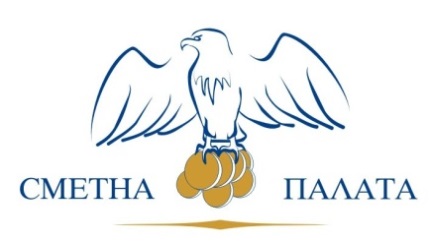 С Т А Н О В И Щ Е НА СМЕТНАТА ПАЛАТАпо отчета за изпълнението на държавния бюджет на Република България за 2016 г.Настоящето становище е изготвено в изпълнение на чл. 6, ал. 5 от Закона за Сметната палата и отразява резултатите от извършения одит на отчета за изпълнението на ДБ на РБ за периода от 01.01.2016 г. до 31.12.2016 г.Проверено и оценено е съответствието с изискванията на нормативните и вътрешните актове на МФ на изготвянето, структурата, съдържанието, текущото наблюдение и представянето на отчета за изпълнението на ДБ на РБ за 2016 г., както и състоянието на СФУК при тези процеси: В съответствие с чл. 138, ал. 1 от ЗПФ, министърът на финансите е изготвил отчета за изпълнението на ДБ на РБ за 2016 г. по показателите, по които е приет, и отчет на консолидираната фискална програма въз основа на годишните отчети на ПРБ и отчета на централния бюджет. Отчетът за изпълнение на ДБ на РБ за 2016 г. е структуриран съгласно изискванията на ЗДБРБ за 2016 г.Спазени са процедурите и сроковете по изготвяне и представяне в Сметната палата на отчета за изпълнението на ДБ на РБ за 2016 г.Установено е съответствие със ЗДБРБ за 2016 г. на показателите по приходите, разходите, трансферите, бюджетното салдо и операциите в частта на финансирането по отчета за изпълнението на ДБ за 2016 г.:Приходите по отчета на ДБ за 2016 г. са в размер на 20 688 341 хил. лв. и са с 64 749,5 хил. лв. по-малко спрямо приетите със ЗДБРБ за 2016 г. Приходите, помощите и даренията са отчетени вярно и точно по показателите, по които са приети. В отчета за изпълнението на ДБ на РБ за 2016 г. са отразени разходи в размер на 10 106 046,5 хил. лв., които са с 840 162,1 хил. лв. по-малко от планираните със ЗДБРБ за 2016 г.Отчетените трансфери и временни безлихвени заеми (нето) са в размер на 10 822 498,4  хил. лв., което е с 367 305,2 хил. лв. повече спрямо планираните в ЗДБРБ за 2016 г. Бюджетното салдо е отрицателно в размер (–1 099 655,8) хил. лв. и е с 687 898,3 хил. лв. по-малко спрямо предвиденото.Финансирането на бюджетното салдо включва постъпленията и плащанията, произтичащи от: поемането и погасяването на дълга, постъпленията от приватизация, операциите с чужди средства, операциите по придобиването и реализирането на финансови активи и пасиви, несвързани с приходи и разходи, както и изменението в наличността на паричните средства за бюджетната година, включително от преоценка на наличните парични средства в чуждестранна валута. В отчета за изпълнението на ДБ за 2016 г., операциите в частта на финансирането (нето) са в размер на 1 099 655,8 хил. лв.Спазени са законовите изисквания и вътрешните правила на МФ и е осъществен контрол при изпълнението на показателите по приходите, разходите, трансферите и бюджетното салдо на ДБ за 2016 г.В бюджетите на някои от ПРБ са извършени промени по показателите „максимални размери на ангажиментите за разходи, които могат да бъдат поети през годината“ и „максимални размери на новите задължения за разходи, които могат да бъдат натрупани през годината“, като при отделни ПРБ са превишени определените максимални размери по уточнен план към 31.12.2016 г., в нарушение на чл. 88 от ЗПФ.През одитирания период в МФ са действали вътрешни правила, с които е осъществявано текущо наблюдение на изпълнението на ДБ, както и при изготвянето и представянето му. Контролните дейности, осъществени от компетентните дирекции при изпълнението на ДБ, са документирани със съответните образци, приложение към вътрешните правила. Прилаганите процедури в МФ за текущото наблюдение са в съответствие с нормативните и вътрешни актове.СФУК при управлението и контрола на процесите по изготвяне и представяне на отчета за изпълнението на ДБ са в съответствие с изискванията на правната рамка. Функционират ефективни контролни механизми и процедури за текущо наблюдение на съставянето, изпълнението и отчитането на държавния бюджет.В заключение Сметната палата изразява следното становище:Отчетът за изпълнението на държавния бюджет на Република България за 2016 г. е изготвен и представен при спазване на изискванията на нормативните и вътрешните актове на Министерството на финансите. Прилаганите процедури за мониторинг са в съответствие с нормативните и вътрешни актове.Настоящото становище е прието от Сметната палата с Решение № 431 от 27.09.2017 г. (Протокол № 36).Препис извлечениеПРОТОКОЛ № 36от заседание на Сметната палата, проведено на 27.09.2017 г.На заседанието присъстваха: Цветан Цветков, председател на Сметната палата, Горица Грънчарова-Кожарева и Тошко Тодоров, заместник-председатели на Сметната палата и членове проф. Георги Иванов и Емил Евлогиев.Списък на съкращенията3Терминологичен речник5Част първа Резюме7Част втора Въведение9Част трета Констатации10Съответствие на изготвянето, структурата, съдържанието и представянето на отчета за изпълнението на държавния бюджет на Република България с изискванията на нормативните и вътрешните актове10Степен на изпълнение на показателите по отчета за изпълнението на държавния бюджет спрямо заложените в ЗДБРБ за 2016 г.11Съответствие на изпълнението на държавния бюджет за 2016 г. с основните принципи, правила и показатели, заложени в ЗПФ и мониторинг на процесите, относими към изпълнението на бюджета33Степен на изпълнението на дадените препоръки при одита на отчета за изпълнението на ДБ на РБ за 2015 г.51Част четвърта Заключение53Част пета Отговори на одитираната организация54Опис на приложенията към одитния доклад56Опис на одитните доказателства57АМАгенция „Митници“АЯРАгенция за ядрено регулиранеБАНБългарска академия на наукитеБВПБрутен вътрешен продуктБНББългарска народна банкаБНРБългарско национално радиоБНТБългарска национална телевизияБТАБългарска телеграфна агенцияВМАВоенномедицинска академияДБДържавен бюджетДВДържавен вестникДВУДържавно висше училищеДВВУДържавно висше военно училищеДДСДанък върху добавената стойностДООДържавно обществено осигуряванеДФЗДържавен фонд „Земеделие“ЕБКЕдинна бюджетна класификацияЕКЕвропейска комисияЕСЕвропейски съюзЗДБРБЗакон за държавния бюджет на Република БългарияЗДДФЛЗакон за данъците върху доходите на физическите лицаЗЗОЗакон за здравното осигуряванеЗКПОЗакон за корпоративното подоходно облаганеЗПФЗакон за публичните финансиЗСПЗакон за Сметната платаКЕВРКомисия за енергийно и водно регулиранеКОНПИКомисия за отнемане на незаконно придобито имуществоКСОКодекс за социално осигуряванеКФНКомисия за финансов надзорКФПКонсолидирана фискална програмаМЗМинистерство на здравеопазванетоМЗХМинистерство на земеделието и хранитеМКМинистерство на културатаМОМинистерство на отбранатаМОНМинистерство на образованието и наукатаМРРБМинистерство на регионалното развитие и благоустройствотоМСМинистерски съветМТИТСМинистерство на транспорта, информационните технологии и съобщениятаМТСПМинистерство на труда и социалната политикаМФМинистерство на финанситеНАПНационална агенция по приходитеНЗОКНационална здравноосигурителна касаНОИНационален осигурителен институтНСНародно събраниеНСИНационален статистически институтНСОРБНационално сдружение на общините в Република БългарияНФНационален фондПМСПостановление на Министерския съветПРБПървостепенен разпоредител с бюджетПУДООСПредприятие за управление на дейностите по опазване на околната средаРБРепублика БългарияРМСРешение на Министерския съветСБПСредносрочна бюджетна прогнозаСЕБРАСистема за електронни бюджетни разплащанияСПСметна палатаСФУКСистема за финансово управление и контролЦБЦентрален бюджетТерминЗначениеБюджетна субсидияТрансфер с общо или целево предназначение, който централният бюджет предоставя безвъзмездно на бюджетна организация за съответната бюджетна годинаБюджетни взаимоотношенияТрансфери и временни безлихвени заемиБюджетни организацииЮридически лица, чиито бюджети се включват в държавния бюджет, в бюджетите на общините, в бюджетите на социалноосигурителните фондове и др.Бюджетни средстваПарични средства, постъпващи, съхранявани, трансферирани и/или разходвани по отделните бюджетиБюджетно салдоРазликата между приходите, помощите и даренията, разходите и бюджетните взаимоотношения. Временен безлихвен заемОтпуснатите и подлежащи на възстановяване парични средства между централния бюджет, бюджетите и сметките за средства от ЕС.Налични към края на годината поети ангажименти за разходиАнгажименти за разходи, независимо кога са били поети, които са останали неизпълнени/нереализирани към края на годината и подлежат на изпълнение/реализиране изцяло или частично в следващите бюджетни годиниНови задължения за разходиПаричните задължения за разходи, които възникват през текущата година, независимо от това дали са платени, с изключение на задълженията за разходи за персонал, пенсии, лихви по дълга, за данъци и други публични държавни и общински вземания. Поети ангажименти за разходиКлаузи на договори и разпоредби на нормативни и административни актове, които обвързват бюджетните организации с бъдещи плащания за разходи и/или нови задължения за разходи с определима стойност, с изключение на: разходите за персонал, пенсии, лихви по дълга, както и разходите за данъци и други публични държавни и общински вземанияПомощи и даренияСредствата от ЕС и по други международни програми и договори, както и всички други безвъзмездно предоставени на бюджетните организации средства, които не са глоби, санкции, неустойки или конфискувани активиПриходиПаричните постъпления за съответната бюджетна година от: публични държавни и общински вземания, глоби, санкции и неустойки, конфискувани активи, лихви, дивиденти и други доходи от финансови активи, както и всички други парични нетни постъпления на бюджетните организации.РазходиПлащанията за съответната бюджетна година за: персонал и свързаните с него осигурителни вноски, доставки на нефинансови активи, услуги, лихви, възмездно използване на ресурси на трети лица, обезщетения, санкции и неустойки, както и за безвъзмездно предоставени средства на физически и юридически лица.Социалноосигурителни фондовеНационалният осигурителен институт и фондовете на ДОО, на НЗОК и всички други юридически лица и фондове, които се включват в обхвата на подсектор „Социалноосигурителни фондове“Средносрочен периодПериод от три годиниСредства от ЕСПомощи и дарения, както и средства, които са елемент на финансирането, предоставени от ЕССредства по други международни програми и договориЗаеми, помощи и др. безвъзмездно получени средства по международни програми и договори извън средствата от ЕССтруктурен балансГодишното салдо на сектор „Държавно управление“, коригиран спрямо икономическия цикъл, без отчитане на еднократните и временните меркиТрансферБезвъзмездно прехвърляне на парични средства между ЦБ, бюджетите, сметките за средства от ЕС и сметките за чужди средстваФискален резервПоказател, който включва салдата по всички банкови сметки на бюджетните организации, без тези на общините и техните разпоредители с бюджет, активите на Държавния фонд за гарантиране устойчивост на държавната пенсионна система, вземания от фондове на ЕС за сертифицирани разходи, аванси и др.Чужди средстваСъдебни гаранции, гаранциите за обезпечаване на временен внос, депозити за участие в конкурси и търгове, др. гаранции, депозити и средства, временно съхранявани от бюджетната организация за сметка на други лица, вкл. събиране, разходване или временно съхраняване на средства за сметка на бюджети или на сметки за средства от ЕСПоказателиОтчет 2014 г.Отчет 2014 г.Отчет 2015 г.Отчет 2015 г.Отчет 2016 г.Отчет 2016 г.Отчет 2015 г. към 2014 г. (%)Отчет 2016 г. към 2015 г. (%)Показателиразмеротн. дял %размеротн. дял %размеротн. дял %Отчет 2015 г. към 2014 г. (%)Отчет 2016 г. към 2015 г. (%)123456789ПРИХОДИ17 698,318 921,520 688,3106,9109,3Данъчни приходи15 860,489,617 151,590,618 709,490,4108,1109,1Неданъчни приходи1 816,710,31 757,79,31 972,19,596,8112,2Помощи и дарения21,20,112,30,16,90,158,056,1РАЗХОДИ, ТРАНСФЕРИ И ВНОСКА В БЮДЖЕТА НА ЕС20 266,620 945,921 788,0103,4104,0Разходи8 503,18 677,110 106,0102,0116,5Текущи нелихвени разходи7 330,086,27 365,284,97 403,373,2100,5100,5Капиталови разходи и прираст на резерва631,37,4657,07,62 010,019,9104,1305,9Лихвени разходи541,86,4654,97,5692,76,9120,9105,8Трансфери10 808,611 322,410 822,5104,895,6Вноска в бюджета на ЕС954,9946,4859,599,190,8ДЕФИЦИТ(-)/ ИЗЛИШЪК (+)-2 568,3- 2 024,4- 1 099,7--Предоставени по бюджетите на общините (хил. лв.)Предоставени по бюджетите на общините (хил. лв.)Предоставени по бюджетите на общините (хил. лв.)Предоставени по бюджетите на общините (хил. лв.)Брой промени/основаниеОбщоОт тяхОт тях21 промени на основание ПМС и заповеди на министъра на финансите в изпълнение на ПМС3 бр. промени на основание
 чл. 103, ал. 1 от ЗПФ191 358,7 За държавни дейности7 698,1 21 промени на основание ПМС и заповеди на министъра на финансите в изпълнение на ПМС3 бр. промени на основание
 чл. 103, ал. 1 от ЗПФ191 358,7 За капиталови разходи147 621,7 21 промени на основание ПМС и заповеди на министъра на финансите в изпълнение на ПМС3 бр. промени на основание
 чл. 103, ал. 1 от ЗПФ191 358,7 Целеви трансфер35 147,9 21 промени на основание ПМС и заповеди на министъра на финансите в изпълнение на ПМС3 бр. промени на основание
 чл. 103, ал. 1 от ЗПФ191 358,7 Безлихвен заем за временни касови разриви891 НаименованиеМаксимален размер на ангажиментите за разходи, поети през 2015 г. и 2016 г. (в хил. лв.)Максимален размер на ангажиментите за разходи, поети през 2015 г. и 2016 г. (в хил. лв.)Максимален размер на ангажиментите за разходи, поети през 2015 г. и 2016 г. (в хил. лв.)Максимален размер на ангажиментите за разходи, поети през 2015 г. и 2016 г. (в хил. лв.)НаименованиеГодинаЗаконУточнен планОтчет 12345ВСИЧКО Министерства и ведомства2016 г.3 672 259,95 309 497,64 916 758,7ВСИЧКО Министерства и ведомства2015 г.3 224 075,33 975 063,83 536 530,3Сметна палата2016 г.2 000,01 834,01 426,1Сметна палата2015 г.2 407,01 946,71 581,6ВСИЧКО Министерства и ведомства + Сметна палата2016 г.3 674 259,95 311 331,74 918 184,8ВСИЧКО Министерства и ведомства + Сметна палата2015 г.3 226 482,33 997 010,53 538 111,9Народно събрание2016 г.19 174,222 485,224 498,7Народно събрание2015 г.25 857,325 343,014 671,4Висш съдебен съвет2016 г.83 207,295 674,963 625,4Висш съдебен съвет2015 г.58 628,259 455,253 506,9ВСИЧКО ПРБ по ДБ (Министерства и ведомства + СП + НС + ВСС)2016 г.3 776 641,35 429 491,95 006 308,9ВСИЧКО ПРБ по ДБ (Министерства и ведомства + СП + НС + ВСС)2015 г.3 310 967,84 061 808,73 606 290,2ПРБ2016 г.Уточнен план        в хил. лв.  Отчет             в хил. лв.Превишение            в хил. лв.Превишение      в %МО388 396,5412 813,324 416,86,29КЕВР1 227,31 232,65,30,44НС22 485,224 498,72 013,58,96НаименованиеМаксимален размер на новите задължения за разходи, натрупани през 2015 г. и 2016 г. (в хил. лв.)Максимален размер на новите задължения за разходи, натрупани през 2015 г. и 2016 г. (в хил. лв.)Максимален размер на новите задължения за разходи, натрупани през 2015 г. и 2016 г. (в хил. лв.)Максимален размер на новите задължения за разходи, натрупани през 2015 г. и 2016 г. (в хил. лв.)НаименованиеГодинаЗаконУточнен планОтчет 12345ВСИЧКО Министерства и ведомства2016 г.3 580 741,84 777 778,03 948 680,2ВСИЧКО Министерства и ведомства2015 г.3 305 601,83 860 349,93 456 629,6Сметна палата2016 г.2 037,01 871,01 534,6Сметна палата2015 г.2 437,01 976,71 362,1ВСИЧКО МВ+СП2016 г.3 582 778,84 779 649,03 950 214,8ВСИЧКО МВ+СП2015 г.3 308 038,83 862 326,63 457 991,7Народно събрание2016 г.20 510,423 821,415 401,4Народно събрание2015 г.21 838,321 324,014 228,7Висш съдебен съвет2016 г.57 523,969 991,654 007,3Висш съдебен съвет2015 г.62 014,262 841,247 996,8ВСИЧКО ПРБ по ДБ (МВ+СП+НС+ВСС)2016 г.3 660 813,14 873 462,14 019 623,5ВСИЧКО ПРБ по ДБ (МВ+СП+НС+ВСС)2015 г.3 391 891,33 946 491,83 520 217,3ПРБУточнен план        в хил. лв.  Отчет                  в хил. лв.Превишение            в хил. лв.Превишение      в %МО355 396,5356 512,51 116,00,32МЗХ97 676,4102 228,14 551,74,66Относителен дял на отчетеното превишение от ПРБ спрямо уточнения план по показателиОтносителен дял на отчетеното превишение от ПРБ спрямо уточнения план по показателиОтносителен дял на отчетеното превишение от ПРБ спрямо уточнения план по показателиОтносителен дял на отчетеното превишение от ПРБ спрямо уточнения план по показателиОтносителен дял на отчетеното превишение от ПРБ спрямо уточнения план по показателиПРБМаксимален размер на ангажиментите за разходи, които могат да бъдат поети през годината (в %)Максимален размер на ангажиментите за разходи, които могат да бъдат поети през годината (в %)Максимален размер на новите задължения за разходи, натрупани през годината (в %)Максимален размер на новите задължения за разходи, натрупани през годината (в %)ПРБ2015 г.2016 г.2015 г.2016 г.Омбудсман32МО860,3МЗХ5МТИТС0,1КОНПИ1614НСИ25КЕВР170,48АЯР87МЕ3КЗД5НС 9Отчет за изпълнението на ДБ на РБ за 2014 г., 2015 г. и 2016 г. (в хил. лв.)Отчет за изпълнението на ДБ на РБ за 2014 г., 2015 г. и 2016 г. (в хил. лв.)Отчет за изпълнението на ДБ на РБ за 2014 г., 2015 г. и 2016 г. (в хил. лв.)Отчет за изпълнението на ДБ на РБ за 2014 г., 2015 г. и 2016 г. (в хил. лв.)Отчет за изпълнението на ДБ на РБ за 2014 г., 2015 г. и 2016 г. (в хил. лв.)Отчет за изпълнението на ДБ на РБ за 2014 г., 2015 г. и 2016 г. (в хил. лв.)Отчет за изпълнението на ДБ на РБ за 2014 г., 2015 г. и 2016 г. (в хил. лв.)Отчет за изпълнението на ДБ на РБ за 2014 г., 2015 г. и 2016 г. (в хил. лв.)Отчет за изпълнението на ДБ на РБ за 2014 г., 2015 г. и 2016 г. (в хил. лв.)Отчет за изпълнението на ДБ на РБ за 2014 г., 2015 г. и 2016 г. (в хил. лв.)Годи наI. 
Приходи, помощи и дарения1. 
Данъчни приходи2. Неданъчни приходи2.1. Държавни таксиДържавни такси спрямо Приходи, помощи и дарения к.5/к.2Държавни такси спрямо Неданъчни приходи к.5/к.4Неданъчни приходи спрямо Данъчни приходи к.4/к.3Данъчни приходи спрямо Приходи, помощи и дарения к.3/к.2Неданъчни приходи спрямо Приходи, помощи и дарения к.4/к.212345678910201417 698 294,015 860 342,01 816 736,4980 562,05,554,011,589,610,3201518 921 459,117 151 498,71 757 681,0847 105,64,548,210,290,69,3201620 688 341,018 709 360,61 972 123,91 064 987,85,154,010,590,49,5II. Раз ходи и вноска за ЕСКФПДБв т. ч. ЦБМиВНССПСВСО, в т. ч. ДОО, ФГВРС, НЗОК,УПФОбщиниII. Раз ходи и вноска за ЕС1234567892015 г.34 684 769,89 623 454,71 916 805,27 177 393,044 926,415 016,3469 313,812 840 664,04 614 422,32016 г.32 491 361,110 965 498,51 865 656,78 520 013,448 358,815 066,6516 402,913 435 827,15 164 091,9Разлика-2 193 408,71 342 043,7-51 148,51 342 620,43 432,450,347 089,1595 163,1549 669,6%-6,313,9-2,718,77,60,310,04,611,9II. Раз ходи и вноска за ЕСДВУБАНБНРБНТБТАПУДООС, Фонд СЕлС и НКСИПСредства от ЕС-ЦУ и СОФСр. от ЕС на общините общоСр. от др. м/нар прогр. общоСметки за ч. ср.II. Раз ходи и вноска за ЕС101112131415161718192015 г.716 644,7111 223,043 984,383 835,56 013,6201 812,23 104 063,23 270 854,267 304,3493,82016 г.728 897,1105 813,043 838,678 722,46 002,7316 102,21 227 926,9318 872,599 307,5460,9Разлика12 252,4-5 410,0-145,7-5 113,1-10,9114 290,0-1 876 136,3-2 951 981,732 003,3-32,9%1,7-4,9-0,3-6,1-0,256,6-60,4-90,347,6-6,7№Текущи сметки и срочни депозитиСалда по сметки в млрд. лв. към:Салда по сметки в млрд. лв. към:Салда по сметки в млрд. лв. към:Салда по сметки в млрд. лв. към:Салда по сметки в млрд. лв. към:№Текущи сметки и срочни депозити31.12. 2015 г.30.03. 2016 г.30.06. 2016 г.30.09. 2016 г.31.12. 2016 г.12345671Средства по левови сметки4,205,416,847,026,211.1.Текущи левови сметки1,661,782,102,281,251.2.Салдо по левов срочен депозит2,533,634,744,744,96в т.ч. за срок от 1 г., от тях на ДФГУДПС2,532,532,642,642,66на ЦБ-1,102,102,102,32.Средства по валутни сметки1,785,365,365,384,492.1.Текущи валутни сметки1,120,150,150,160,092.2.Салда по валутни срочни депозити0,665,215,215,214,40в т.ч. за срок от 1 г. от тях на ЦБ0,665,215,215,214,403.Общо фискален резерв в БНБ5,9810,7712,2012,4010,704.В банки0,810,670,430,420,405.Вземания от фондовете на ЕС за сертифицирани разходи, аванси и др.1,080,431,501,471,787,8711,8714,1314,2912,88ПоказателиИзмерителБюджетна прогнозаОтчетни данниМеждународна средаРастеж на световната икономика%3,83,1Растеж на икономиката на ЕС%2,01,9Валутен курслв./щ.д.1,731,77Петрол „Брент“-ценащ.д./барел51,844,2Неенергийни суровини - ценащ.д., %-5,2-1,7БВППо текущи ценимлн. лв.88 28292 635Реален растеж%2,13,4Потребление%1,31,8Инвестиции%0,70,9Износ %4,65,7Внос%3,32,8Средногодишна инфлация%0,5-1,3Платежен балансТекуща сметкамлн. евро8301 988,6в % от БВП%1,84,2№ ПриложениеБрой стр.1Правна рамка22Степен на изпълнение на утвърдените със ЗДБРБ за 2016 г. разходи, бюджетни взаимоотношения, вноска в общия бюджет на ЕС, бюджетно салдо и финансиране6№Одитни доказателстваБрой стр.1Справка за проверяваните длъжностни лица12Писмо № 50-01-52 от 29.06.2017 г. Отчет за изпълнението на ДБ и КФП за 2016 г.; Писмо № 50-01-55 от 11.07.2017 г. Писмо, вх. № 04-01-37/ 24.08.2017 г.   33 бр. СД3Утвърден от министъра на финансите централен бюджет към 31.12.2016 г.114 Отчет за касовото изпълнение на централния бюджет към 31.12.2016 г., вх. № 04-01-29 от 28.03.2017 г.92+СД5Писмо № 50-01-48 от 21.06.2016 г. отговори на въпроси от Дирекция „Финанси на общините“46Писмо № 50-01-48 от 20.06.2017 г. отговори на въпроси от Дирекция „Държавни разходи“ и Справка за заложени лимити по тримесечия за 2016 г.57Писмо № 50-01-48 от 23.06.2017 г. отговори на въпроси от Дирекция „Икономическа и финансова политика“; Писмо № 50-01-48 от 19.06.2017 г. от Дирекция „Държавен дълг“68Писмо № 50-01-50 от 28.06.2017 отговори на въпроси от Дирекция „Държавни разходи“. 29Писмо № 50-01-50 от 28.06.2017 отговори на въпроси от Дирекция „Бюджет“; Справка за капиталови разходи по ПРБ по области на политики и бюджетни програми за 2016 г. за ПРБ, прилагащи програмен формат на бюджет5+СД10Писмо № 50-01-50 от 29.06.2017 отговори на въпроси от Дирекция „Бюджет“; Справка за капиталови разходи по ПРБ по области на политики и бюджетни програми за 2016 г. за ПРБ, прилагащи програмен формат на бюджет – Държавна агенция „Електронно управление“211Писмо № 50-01-50 от 28.06.2017 от Дирекция „Държавни разходи“; Справка за максималния размер на ангажиментите за разходи, поети през 2016 г. и за максималния размер на новите задължения за разходи, натрупани през 2016 г. на ПРБ по ДБ; Справка за приходите от държавни такси, в т. ч. такси за административни и други услуги и дейности и такси за лицензии с данъчен характер по ПРБ за 2014 г., 2015 г. и 2016 г.512Писмо № 50-01-56 от 14.07.2016 г. отговори на въпроси от Дирекция „Бюджет“ и приложение – утвърдени капиталови разходи.413Писмо № 50-01-56 от 14.07.2017 г. от Дирекция „Държавно съкровище“414Писмо № 50-01-56 от 14.07.2017 г. от Дирекция „Държавни помощи и реален сектор“; писма за утвърдени разчети за капиталовите трансфери за 2016 г.; отчети на предприятия от транспортния сектор, на които са предоставяни средства от ЦБ за 2016 г.6115Писмо №50-01-54 от 11.07.2017 г. отговори на въпроси от Дирекция „Държавно съкровище“, Споразумение № РД-02-30-15 от 18.02.2015 г.1116Писмо № 50-01-54 от 11.07.2017 г. отговори на въпроси от Дирекция „Държавни разходи“, съгласувателно писмо № 04-16-1357 от 25.11.2016 г. с приложения2217Писмо № 50-01-56 от 19.07.2017 г. от Дирекция „Финанси на общините“; справка за размера на предоставените средства през 2016 г. по бюджетите на общините от предвидени капиталови разходи по ЦБ за 2016 г., заповеди на министъра на финансите2918Писмо № 50-01-48 от 21.06.2017 г. отговори на въпроси от Дирекция „Бюджет“3+ СД19Писмо № 50-01-48 от 20.06.2017 г. отговори на въпроси от Дирекция „Държавни разходи“; изпратени уведомителни писма до ПРБ относно поети ангажименти и за натрупване на нови задължения за разходи на ПРБ; Справка за брой и обща стойност на извършени промени по бюджетите на ПРБ по ДБ с 2016 г.; Справка за корекциите по бюджетите на министерствата, ведомствата и самостоятелните бюджети за 2016 г.9820Писмо № 50-01-56 от 19.07.2017 г. от Дирекция „Държавни разходи“; справка за планираните средства от Дирекция „Държавни разходи“ капиталови разходи по ЦБ за 2016 г.; справка за предоставени средства за сметка на планираните по ЦБ; справка за предоставени средства за сметка на капиталовите разходи по ЦБ;, които не са разчетени от Дирекция „Държавни разходи“; копия на заповеди на министъра на финансите за промени на ЦБ, писма, финансови обосновки, уведомителни писма и др.167+СД21Писмо № 50-01-60 от 25.07.2017 г. от Дирекция „Държавно съкровище“; таблица с показатели922Писмо № 50-01-60 от 26.07.2017 г. от Дирекция „Държавни разходи“723РД-И-2.20-8 от 01.06.2017 г. за приходи по ЦБ824Писмо № 50-01-60 от 27.07.2017 г. от Дирекция „Финанси на общините“; Протокол за проведени консултации на основание чл. 74, ал. 2 от ЗПФ между МФ и НСОРБ по проекта на ЗДБРБ за 2016 г. в частта за общините725Писмо № 50-01-60 от 31.07.2017 г. от Дирекция „Данъчна политика“226Писмо № 08-51-31 от 06.07.2017 г. за предоставено извлечение от одитен доклад6327Писмо № 50-01-62 от 01.08.2017 г. от Дирекция „Държавно съкровище“; уточнен план; справка за резерва за непредвидени и/или неотложни разходи за 2016 г. 428Писмо № 50-01-62 от 01.08.2017 г. от Дирекция „Държавни разходи“ относно превишение разходите за персонал329Писмо относно изпълнение на препоръки, дадени при одит на отчета за изпълнение на ДБ за 2015 г. № 50-01-70 от 16.03.2017 г., вх. № на СП 04-01-56 от 16.03.2017 г. с приложения2930Писмо № 50-01-60 от 02.08.2017 г. от Дирекция „Бюджет“; съгласувателна справка за отразяване на становищата, получени след съгласуване на проекта на РМС за одобряване законопроекта за държавния бюджет на РБ за 2016 г. и на актуализираната СБП 2016-2018 г. по чл. 32 от УПМСНА7331РД-И-2.20-2 от 12.07.2017 г. за разходни тавани332РД-И-2.20-7 от 19.07.2017 г. за разходи за персонал333Писмо № 50-01-70 от 23.08.2017 г. от Дирекция „Държавно съкровище“ относно съгласуване на факти и обстоятелства46№ПоказателиЗБДБР 2016 г. (хил. лв.) Отчет ДБ 2016 г. (хил. лв.)Разликак.4 - к.3Изпълнение, %123456IІ.РАЗХОДИ10 946 208,610 106 046,5-840 162,192,3%1.Текущи разходи8 332 042,68 095 969,4-236 073,297,2%в т.ч.:1.1.Персонал3 784 699,63 791 512,46 812,8100,2%1.2.Субсидии871 694,6894 719,523 024,9102,6%1.2.1.Субсидии за нефинансови предприятия806 076,7816 586,810 510,1101,3%1.2.2.Субсидии за юридически лица с нестопанска цел65 617,978 132,712 514,8119,1%1.3.Лихви773 943,3692 700,8-81 242,589,5%1.4.Текущи трансфери, обезщетения и помощи за домакинствата1 058 603,7943 304,5-115 299,289,1%2.Капиталови разходи2 511 887,91 974 946,3-536 941,678,6%2.1.Придобиване на дълготрайни активи и основен ремонт 2 268 627,1734 045,2-1 534 581,932,4%2.2.Капиталови трансфери 243 260,81 240 901,1997 640,3510,1%3.Прираст на държавния резерв (нето)19 233,121 048,11 815,0109,4%4.Предоставени текущи и капиталови трансфери за чужбина11 945,014 082,72 137,7117,9%5.Резерв за непредвидени и/или неотложни разходи71 100,05.1.По централния бюджет за предотвратяване, овладяване и преодоляване на последиците от бедствия70 000,0Одобрените разходи по държавния бюджет за 2016 г. за сметка на резерва за предотвратяване, овладяване и преодоляване на последиците от бедствия са в размер на 56 940,9 хил. лв. и изразходваните средства са отчетени по съответните разходни параграфи от ЕБК по бюджетите на министерствата и ведомствата. По бюджетите на общините като целеви трансфери са предоставени средства в размер на 13 055,8 хил. лв.Одобрените разходи по държавния бюджет за 2016 г. за сметка на резерва за предотвратяване, овладяване и преодоляване на последиците от бедствия са в размер на 56 940,9 хил. лв. и изразходваните средства са отчетени по съответните разходни параграфи от ЕБК по бюджетите на министерствата и ведомствата. По бюджетите на общините като целеви трансфери са предоставени средства в размер на 13 055,8 хил. лв.Одобрените разходи по държавния бюджет за 2016 г. за сметка на резерва за предотвратяване, овладяване и преодоляване на последиците от бедствия са в размер на 56 940,9 хил. лв. и изразходваните средства са отчетени по съответните разходни параграфи от ЕБК по бюджетите на министерствата и ведомствата. По бюджетите на общините като целеви трансфери са предоставени средства в размер на 13 055,8 хил. лв.5.2.По бюджета на съдебната власт600,0По бюджета на съдебната власт за сметка на резерва за непредвидени и/или неотложни разходи в размер на 600,0 хил. лв. са одобрени разходи по бюджета на съдебната власт и изразходваните средства са отчетени по съответните разходни параграфи от ЕБК по бюджета на съдебната власт.По бюджета на съдебната власт за сметка на резерва за непредвидени и/или неотложни разходи в размер на 600,0 хил. лв. са одобрени разходи по бюджета на съдебната власт и изразходваните средства са отчетени по съответните разходни параграфи от ЕБК по бюджета на съдебната власт.По бюджета на съдебната власт за сметка на резерва за непредвидени и/или неотложни разходи в размер на 600,0 хил. лв. са одобрени разходи по бюджета на съдебната власт и изразходваните средства са отчетени по съответните разходни параграфи от ЕБК по бюджета на съдебната власт.5.3.По бюджета на Народното събрание500,0xxxIІI.БЮДЖЕТНИ ВЗАИМООТНОШЕНИЯ (ТРАНСФЕРИ, ВРЕМЕННИ БЕЗЛИХВЕНИ ЗАЕМИ), НЕТО (т. 1 -2+3)10 455 193,210 822 498,4367 305,2103,5%1. Предоставени трансфери за:10 526 027,211 222 266,0696 238,8106,6%1.1. Общините2 662 137,03 219 844,2557 707,2120,9%от тях:1.1.1.- от централния бюджетx3 065 461,1xxв т.ч.:-за сметка на резерва за непредвидени и /или неотложни разходи по чл. 1, ал. 2, т. 5.1 от ЗДБРБ за 2016 г., в частта за предотвратяване, овладяване и преодоляване на последиците от бедствияx13 055,8xx1.1.2.-от министерстваx154 383,1xx1.2. Държавното обществено осигуряване5 065 887,14 953 632,2-112 254,997,8%1.3. Националната здравноосигурителна каса1 069 199,01 069 732,1533,1100,0%в т.ч.1.3.1. от Министерството на здравеопазването24 000,024 533,1533,1102,22%1.4. Българското национално радио42 112,042 309,5197,5100,5%1.5. Българската национална телевизия65 147,065 647,0500,0100,8%1.6. Българската телеграфна агенция4 385,04 505,0120,0102,7%1.7. Държавните висши училища 407 415,3412 778,95 363,6101,3%1.7.1. от Министерството на образованието и науката383 331,3388 668,75 337,4101,4%1.7.2. от Министерството на отбраната24 084,024 110,226,2100,1%в т.ч. предоставените чрез трансфер средства за предотвратяване, овладяване и преодоляване на последиците от бедствияx1,1xx1.8. Българската академия на науките 75 837,086 139,810 302,8113,6%1.8.1.    - от Министерството на образованието и науката73 287,083 590,010 303,0114,1%1.8.2.    - от Министерството на околната среда и водите2 550,02 549,8-0,2100,0%1.9.Предприятието за управление на дейностите по опазване на околната среда от Министерството на околната среда и водите95 000,0107 522,412 522,4113,2%1.10. Националната компания „Стратегически инфраструктурни проекти” от Министерството на регионалното развитие и благоустройството1 370,0570,5-799,541,6%1.11.Други сметки за средства от Европейския съюз и средства по други международни програми и договори, за които се прилага режимът на сметките за средства от Европейския съюз68 032,045 801,8-22 230,267,3%1.11.1. - от Министерския съвет3 036,8475,1-2 561,715,6%1.11.2. - от Министерството на финансите996,0730,4-265,673,3%1.11.3. - от Министерството на вътрешните работи20 604,020 061,2-542,897,4%1.11.4. - от Министерството на правосъдието37,317,1-20,245,8%1.11.5. - от Министерството на икономиката71,361,5-9,886,3%1.11.6. - от Министерството на образованието и науката5 000,01 281,3-3 718,725,6%1.11.7. - от Министерството на регионалното развитие и благоустройството36 257,66 134,0-30 123,616,9%1.11.8. - от Министерството на транспорта, информационните технологии и съобщенията401,9194,8-207,148,5%1.11.9. - от Министерството на земеделието и храните579,713 753,513 173,82372,5%1.11.10. - от Министерството на енергетиката717,6159,2-558,422,2%1.11.11. - от Националния статистически институт300,0279,1-20,993,0%1.11.12.от Държавна агенция "Национална сигурност"29,99,3-20,631,1%1.11.13.от Висшия съдебен съвет0,0-94,4-94,4x1.11.14.- от Министерството на външните работи0,02,32,3x1.11.15.- от Министерството на отбраната0,01 509,11 509,1x1.11.16.- от Министерство на труда и социалната политика0,0-2,9-2,9x1.11.17.- от Министерството на здравеопазването0,0305,6305,6x1.11.18.- от Министерството на културата0,0625,4625,4x1.11.19.- от Министерството на околната среда и водите0,0-41,5-41,5x1.11.20.- от Министерството на младежта и спорта0,063,263,2x1.11.21.- от Комисията за защита от дискриминация0,01,41,4x1.11.22.- от Омбудсман0,031,331,3x1.11.23.- от Комисията за енергийно и водно регулиране0,0218,2218,2x1.11.24.- от Агенцията за ядрено регулиране0,01,51,5x1.11.25.- от Министерството на туризма0,026,226,2x1.12. Сметката за средствата от Европейския съюз на Националния фонд (нето)812 974,8812 974,80,0100,0%1.13. Сметката за средствата от Европейския съюз на Държавния фонд „Земеделие“ 156 530,9101 700,0-54 830,965,0%1.14.Сметките за средствата от Европейския съюз на разпоредителите с бюджетx276 013,5xx1.15.Други предоставени трансфериx23 094,3xx2.  Получени трансфери от:70 834,0392 313,8321 479,8553,8%2.1.Държавното обществено осигуряване 7 150,08 402,01 252,0117,5%2.1.1.- Министерството на труда и социалната политикаx6 715,5xx2.1.2.- Министерството на отбранатаx1 686,6xx2.2. Националната здравноосигурителна каса за: 3 684,078 990,575 306,52144,2%2.2.1.- Министерския съветx7 663,8xx2.2.2.- Министерството на финанситеx3 684,0xx2.2.3.- Министерството на отбранатаx53 456,2xx2.2.4.- Министерството на вътрешните работиx10 160,9xx2.2.5.- Министерството на транспорта, информационните технологии и съобщениятаx4 025,7xx2.3. Предприятието за управление на дейностите по опазване на околната среда за разпоредители с бюджет60 000,046 646,9-13 353,177,7%в т.ч. за Министерството на околната среда и водитеx46 517,6xx2.4.Възстановени трансфери за централния бюджет от общинитеx7 921,8xx2.5.Сметки за средства от Европейския съюз на разпоредители с бюджет по държавния бюджетx233 063,1xx2.6.Други получени трансфериx17 289,5xx3.Временни безлихвени заеми от/за централния бюджет (нето)x7 453,8xxІV.ВНОСКА В ОБЩИЯ БЮДЖЕТ НА ЕВРОПЕЙСКИЯ СЪЮЗ1 009 743,8859 451,9-150 291,985,1%ОБЩО (ІІ+ІІІ+ІV)ОБЩО (ІІ+ІІІ+ІV)22 411 145,621 787 996,8-623 148,897,2%V.БЮДЖЕТНО САЛДО (І-ІІ-ІІІ-IV)-1 787 554,1-1 099 655,8687 898,361,5%VІ.ОПЕРАЦИИ В ЧАСТТА НА ФИНАНСИРАНЕТО - НЕТО 1 787 554,11 099 655,8-687 898,361,5%Приети одитни докладиМотиви при гласуване „против“По т. 3:Одитен доклад № 0600200517 за извършен одит на отчета за изпълнението на държавния бюджет на Република България за периода от 01.01.2016 г. до 31.12.2016 г., със становище по отчета за изпълнението на държавния бюджет на Република България, за периода от 01.01.2016 г. до 31.12.2016 г.Начин на гласуване:Цветан Цветков, председател на СП – заГорица Грънчарова-Кожарева, зам.-председател на СП – заТошко Тодоров, зам.-председател на СП – за Проф. Георги Иванов, член на СП – заЕмил Евлогиев, член на СП – заПротив – 0…………………….